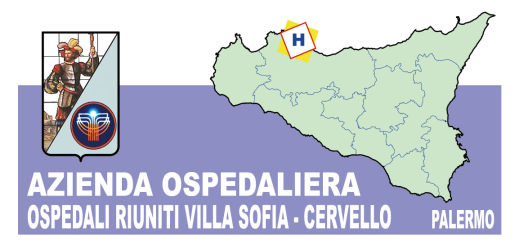 UNITA’ OPERATIVA COMPLESSAAPPROVVIGIONAMENTI 90146 – PALERMO – Viale Strasburgo, n. 233CAPITOLATO TECNICOPROCEDURA APERTA DA ESPERIRE AI SENSI DEL D. LGS. N. 50/16. PER L’AFFIDAMENTO DELLA FORNITURA TRIENNALE DI VETRERIA, PLASTICHERIA E MATERIALE DI CONSUMO PER I LABORATORI  DELL’AZIENDA OSPEDALIERA OSPEDALI RIUNITI VILLA SOFIA - CERVELLOLOTTO 1		CIG:7292760FEB LOTTO 2		CIG:7295429A74 LOTTO 3		CIG:7295437111 LOTTO 4		CIG:72954457A9 LOTTO 5		CIG:7295451C9B LOTTO 6		CIG:7295457192 LOTTO 7		CIG:7295471D1C LOTTO 8		CIG:7295483705 LOTTO 9		CIG:7295490CCA LOTTO 10		CIG:729550050D LOTTO 11		CIG:72955069FF LOTTO 12		CIG:7295513FC4 LOTTO 13		CIG:7295530DCC LOTTO 14		CIG:72955362C3 LOTTO 15		CIG:7295546B01 LOTTO 16		CIG:7295560690 LOTTO 17		CIG:72955985EC LOTTO 18		CIG:7295677D57 LOTTO 19		CIG:729561759A LOTTO 20		CIG:7295627DD8 LOTTO 21		CIG:7295666E07 LOTTO 22		CIG: 72956787F0 LOTTO 23		CIG:7295685DB5 LOTTO 24		CIG:729569779E LOTTO 25		CIG:7295832706 LOTTO 26		CIG:729584950E LOTTO 27		CIG:7295871735 LOTTO 28		CIG:7295881F73 LOTTO 29		CIG:7295886397 LOTTO 30		CIG:7295895B02 LOTTO 31		CIG:7295904272 LOTTO 32		CIG:7295906418 LOTTO 33		CIG:7295914AB0 LOTTO 34		CIG:7295920FA2 LOTTO 35		CIG:7297445A1C LOTTO 36		CIG:7297452FE1 LOTTO 37		CIG:7298648ADB LOTTO 38		CIG:72986593F1 LOTTO 39		CIG:72986658E3 LOTTO 40		CIG:7298673F7B LOTTO 41		CIG:72986837BE LOTTO 42 		CIG:729870492 LOTTO 43		CIG:72987227ED LOTTO 44		CIG: 7298731F58LOTTO 45		CIG:729874179B LOTTO 46		CIG:7298760749 LOTTO 47		CIG:729877103F LOTTO 48		CIG:7298778624 LOTTO 49		CIG:7298793286 LOTTO 50		CIG:7298804B97 LOTTO 51		CIG:7298813307 LOTTO 52		CIG:7298828F64 LOTTO 53		CIG:7298836601 LOTTO 54		CIG:7298847F12LOTTO 55		CIG:7299064229 LOTTO 56		CIG:7299074A67 LOTTO 57		CIG:7299086450 LOTTO 58		CIG:72990968E LOTTO 59		CIG:729910974ALOTTO 60		CIG:7299117DE2 LOTTO 61		CIG:72991286F8 LOTTO 62		CIG:72991400E1 LOTTO 63		CIG:7299177F65 LOTTO 64		CIG:7299185602 LOTTO 65		CIG:7299191AF4 LOTTO 66		CIG:7299196F13LOTTO 67		CIG:730036649A LOTTO 68		CIG:73003718B9 LOTTO 69		CIG:73003821CFLOTTO 70		CIG:7300393AE0 LOTTO 71		CIG:73004401AC	LOTTO 72		CIG:7300451ABD LOTTO 73		CIG:7300 45915ALOTTO 74		CIG:7300619562 LOTTO 75		CIG:7300625A54 LOTTO 76  		CIG:7300638510 LOTTO 77  		CIG:7300644A02 LOTTO 78  		CIG:7300660737 LOTTO 79		CIG:7300669EA2 LOTTO 80		CIG:7300684B04 LOTTO 81		CIG:73007029DF		 LOTTO 82		CIG: 7300724C06LOTTO 83		CIG:7300961F99 LOTTO 84		CIG:73009820F2 LOTTO 85		CIG:7300995BA9 LOTTO 86		CIG:73016529D6 LOTTO 87		CIG:7301660073 LOTTO 88		CIG:7301667638 LOTTO 89		CIG:7301674BFD LOTTO 90		CIG:7301679021 LOTTO 91		CIG:73016865E6 LOTTO 92		CIG:7301693BAB LOTTO 93		CIG:73017098E0 LOTTO 94		CIG:7301712B59 LOTTO 95		CIG:7301718050 LOTTO 96		CIG:730172346F LOTTO 97		CIG:73017266E8 LOTTO 98		CIG:7301734D80 LOTTO 99		CIG:73017391A4 LOTTO 100		CIG:73017434F0 LOTTO 101		CIG:7302457227 LOTTO 102		CIG:7302461573 LOTTO 103		CIG:7302462646 LOTTO 104		CIG:7302467A65 LOTTO 105		CIG:7302510DE0 LOTTO 106		CIG:7302792699	LOTTO 107		CIG:7302877CBC LOTTO 108		CIG:73028896A5 LOTTO 109		CIG:73028939F1 LOTTO 110		CIG:7302899EE3 LOTTO 111		CIG:7303093EFB LOTTO 112		CIG:7303108B5D LOTTO 113		CIG:730313627B LOTTO  114		CIG:730315ED8LOTTO 115		CIG:7303165A67 LOTTO 116		CIG:73031795F6 LOTTO 117		CIG:730319532B LOTTO 118		CIG:730325208DE2LOTTO 119		CIG:7303222971 LOTTO 120		CIG:7303229F36 LOTTO 121		CIG:730324191FLOTTO 122		CIG:7303249FB7 LOTTO 123		CIG:7303257654LOTTO 124		CIG:7303262A73 LOTTO 125		CIG:7303273389 LOTTO 126		CIG:7303282AF4 LOTTO 127		CIG:7303292337 LOTTO 128		CIG:7303304D18 LOTTO 129		CIG:730330913F LOTTO 130		CIG:730331997D	LOTTO 131		CIG:73033399FE LOTTO 132		CIG:73033513E7 LOTTO 133		CIG:7303365F71 LOTTO 134		CIG:7303378A2D LOTTO 135		CIG:7303388270 LOTTO 136		CIG:7303396908 LOTTO 137		CIG:730340721E LOTTO 138		CIG:7303419C02 LOTTO 139		CIG:7303439C83 LOTTO 140		CIG:7303457B5ELOTTO 141		CIG:7303468474 LOTTO 142		CIG:7303477BDF LOTTO 143		CIG:73034830D6 LOTTO 144		CIG: 730349069BLOTTO 145		CIG:7303501FAC LOTTO 146		CIG:730381961B LOTTO 147		CIG:7303822894 LOTTO 148		CIG:7303829E59 LOTTO 149		CIG:7303846C61 LOTTO 150		CIG:73085864A LOTTO 151		CIG:7303865C0FLOTTO 152		CIG:7303876525 LOTTO 153		CIG:7303884BBD LOTTO 154		CIG:730389400 LOTTO 155		CIG:73039122DB LOTTO 156		CIG:7303922B19 LOTTO 157		CIG:7303925D92LOTTO 158		CIG:730393342F LOTTO 159		CIG:7303942B9A LOTTO 160		CIG:730395130ALOTTO 161		CIG:7303955656 LOTTO 162		CIG:7303961B8 LOTTO 163		CIG:7303966F67 LOTTO 164		CIG:730397245E LOTTO 165		CIG:7303979A23 LOTTO 166		CIG:7303994685 LOTTO 167		CIG:7304001C4A LOTTO 168		CIG:7304008214 LOTTO 169		CIG: 73040157D9LOTTO 170		CIG:7304028295 LOTTO 171		CIG:73040336B4 LOTTO 172		CIG:7304041D4C LOTTO 173		CIG: 7304044FC5LOTTO 174		CIG:730412851A	LOTTO 175 		CIG:7304133939 LOTTO 176		CIG:7304151814 LOTTO 177		CIG:7304233BBE LOTTO 178		CIG:7304238F4D4 LOTTO 179		CIG: 730424667A LOTTO 180		CIG:7304263482 LOTTO 181		CIG:7304276F39 LOTTO 182		CIG:7304331C9D LOTTO 183		CIG:7304338267 LOTTO 184		CIG:7304344759 LOTTO 185		CIG:7304350C4BLOTTO 186		CIG:730368B26LOTTO 187		CIG:7304378369  LOTTO 188		CIG:730439409E	LOTTO 189		CIG:7304417398 LOTTO 190		CIG:7304425A30 	LOTTO 191		CIG:7304435273	LOTTO 192		CIG:73044449DELOTTO 193		CIG:7305282D67 LOTTO 194		CIG:7305396B7B LOTTO 195		CIG:7305402072 LOTTO 196 		CIG:7305414A56 LOTTO 197		CIG:7305421020 LOTTO 198		CIG:7305434AD7 LOTTO 199		CIG:73054464C0 LOTTO 200		CIG:7305457DD1 LOTTO 201		CIG:7305467614 LOTTO 202		CIG:7305476D7F LOTTO 203		CIG:730548441C LOTTO 204		CIG:7305492ABA LOTTO 205		CIG:730549907E LOTTO 206		CIG:7305513C08 LOTTO 207		CIG:73055255F1 LOTTO 208		CIG:7305531AE3 LOTTO 209		CIG:7305539180 LOTTO 210		CIG:730554562 LOTTO 211		CIG:7305570B12 LOTTO 212		CIG:7305579282 LOTTO 213		CIG:730559B93 LOTTO 214		CIG:7305597150LOTTO 215		CIG:730561610B LOTTO 216		CIG:7305626949 
LOTTO 217		CIG:7305639405 
LOTTO 218		CIG:7305669CC4 LOTTO 219		CIG:7305694169 LOTTO 220 		CIG:7305708CF3 LOTTO 221		CIG:7305726BCE	LOTTO 222		CIG:7305733198 LOTTO 223		CIG:73057607DE LOTTO 224		CIG:7305775440 LOTTO 225		CIG:7306082199 LOTTO 226		CIG:7306090831 LOTTO 227		CIG:7306095C50 LOTTO 228		CIG:7306119022 LOTTO 229		CIG:73061265E7 LOTTO 230		CIG:7306135D52	LOTTO 231		CIG:73061433EF LOTTO 232		CIG: 730616888F  LOTTO 233		CIG:7306173CAE LOTTO 234		CIG:73061791A5 LOTTO 235		CIG:73061834F1 LOTTO 236		CIG:73061899E3	LOTTO 237		CIG:7306217101 LOTTO 238		CIG:730622793F LOTTO 239		CIG:7306232D5E LOTTO 240		CIG:7306256130 LOTTO 241		CIG:73062636F5 LOTTO 242		CIG:7306269BE7 LOTTO 243		CIG:7309856BFD LOTTO 244		CIG:7309873A05 LOTTO 245		CIG:73100181B0 LOTTO 246		CIG:7310030B94 LOTTO 247  		CIG:731003608B                                                          LOTTO 248		CIG:73100403D7 LOTTO 249		CIG:731004257D LOTTO 250		CIG:7310043650LOTTO 251		CIG:7310051CE8 LOTTO 252		CIG:7310054F61 LOTTO 253		CIG:7310059385 LOTTO 254		CIG: 7310065877 LOTTO 255		CIG:7310071D69 LOTTO 256		CIG:7310077260 LOTTO 257		CIG:73100815AC LOTTO 258		CIG:7310090D17LOTTO 259		CIG:7310109CC5 LOTTO 260		CIG:7310112F3E LOTTO 261		CIG:7310118435 LOTTO 262		CIG:73101216AE LOTTO 263		CIG:7310133097 LOTTO 264		CIG:731013523D LOTTO 265		CIG:73101384B6	LOTTO 266		CIG:73101449A8 LOTTO 267		CIG:7310145A7B LOTTO 268		CIG:7310151F6D LOTTO 269		CIG:7310153118 LOTTO 270		CIG:7310157646 LOTTO 271		CIG:7313057D89LOTTO 272		CIG:7313060007 LOTTO 273		CIG: 7313071918LOTTO 274		CIG: 73130822ELOTTO 275		CIG:7313096DB8 LOTTO 276		CIG:73131309C8 LOTTO 277		CIG:7317498E5DLOTTO 278		CIG:7317513AB7 LOTTO 279		CIG:731752115C LOTTO 280		CIG: 73175297F4LOTTO 281		CIG:73176773EC7 LOTTO 282		CIG:7317694020 LOTTO 283		CIG:7317709C7D LOTTO 284		CIG:7317942A5 LOTTO 285		CIG:7317814326LOTTO 286		CIG:7317829F83 LOTTO 287		CIG:731791025F LOTTO 288		CIG:7317923D16 LOTTO 289		CIG:7317939A43 LOTTO 290		CIG:73182445FE LOTTO 291		CIG:7318256FE2 LOTTO 292		CIG:73182857D3 LOTTO 293		CIG:73183025DB LOTTO 294		CIG:73183204B6 LOTTO 295		CIG:7318369D23 LOTTO 296		CIG:73183838B2 LOTTO 297		CIG:73184163EF 	LOTTO 298		CIG:731843539D LOTTO 299		CIG:73184510D2 LOTTO 300		CIG:7318468ED5 LOTTO 301		CIG:731847549F LOTTO 302		CIG:731849444D LOTTO 303		CIG:73244718AC LOTTO 304 		CIG:7324483295LOTTO 305		CIG:7324489787  LOTTO 306		CIG:7324499FC5LOTTO 307		CIG:73245108DBLOTTO 308		CIG:732508535ELOTTO 309		CIG:73250885D7LOTTO 310		CIG:73250896AALOTTO 311		CIG:7325092923LOTTO 312		CIG:73251519D3LOTTO 313		CIG:73251687D8LOTTO 314		CIG:7325172B27LOTTO 315		CIG:7325184510LOTTO 316		CIG:7325190A02LOTTO 317		CIG:7325205664LOTTO 318		CIG:7325211B56LOTTO 319		CIG:732521704DLOTTO 320		CIG:73252191F3LOTTO 321		CIG:7325271CD9LOTTO 322		CIG:73252782A3LOTTO 323		CIG:73253573D4LOTTO 324		CIG:7325395330LOTTO 325		CIG:7325416484LOTTO 326		CIG:7325429F3BLOTTO 327		CIG:732545223ALOTTO 328		CIG:7325501AA7LOTTO 329		CIG:7325522BFBLOTTO 330		CIG:73255291C5LOTTO 331		CIG:7325540AD6LOTTO 332		CIG:73255512ECLOTTO 333		CIG:73255681F4LOTTO 334		CIG:7325579B05LOTTO 335		CIG:73255979E0LOTTO 336		CIG:73256082F6LOTTO 337		CIG:73257285FCLOTTO 338		CIG:7325757DE8LOTTO 339		CIG:7328567CCBLOTTO 340		CIG:732861653DLOTTO 341		CIG:73286319FLOTTO 342		CIG:73286490ALOTTO 343		CIG:73287156EFLOTTO 344		CIG:73287335CALOTTO 345		CIG:7328741C62LOTTO 346		CIG:73287503D2LOTTO 347		CIG:7328762DB6LOTTO 348		CIG:73287850B5LOTTO 349		CIG:7328819CC0LOTTO 350		CIG:73288316A9LOTTO 351		CIG:7328839D41LOTTO 352		CIG:732884630BLOTTO 353		CIG:7329088ABDLOTTO 354		CIG:732910371FLOTTO 355		CIG:7329115108LOTTO 356		CIG:73292429D3LOTTO 357		CIG:7329323CAALOTTO 358		CIG:73293280CELOTTO 359		CIG:7329336766LOTTO 360		CIG:7329383E2DLOTTO 361		CIG:7329400C35LOTTO 362		CIG:7329417A3DLOTTO 363		CIG:7329428353LOTTO 364		CIG:7329479D66LOTTO 365		CIG:73294884D6LOTTO 366		CIG:7329501F8DLOTTO 367		CIG:732950962ALOTTO 368		CIG:732515B1CLOTTO 369		CIG:7329535BDLOTTO 370		CIG:7329541094LOTTO 371 		CIG:73295518D2LOTTO 372		CIG:732560042LOTTO 373		CIG:73295697ADLOTTO 374		CIG:7329575C9FLOTTO 375		CIG:73296098AFLOTTO 376		CIG:732961801FLOTTO 377		CIG:732962343ELOTTO 378		CIG:7329633C7CLOTTO 379		CIG:73296488DELOTTO 380		CIG:732965704ELOTTO 381 		CIG:732966246DLOTTO 382 		CIG:732966895FNDESCRIZIONEQUANTITA’TRIENNALE1Cassettina in plastica per inclusione in paraffina con coperchio rosa15.000 pzIMPORTO TRIENNALE A BASE D’ASTA                    € 3.450,00     IMPORTO TRIENNALE A BASE D’ASTA                    € 3.450,00     IMPORTO TRIENNALE A BASE D’ASTA                    € 3.450,00     NDESCRIZIONEQUANTITA’TRIENNALE1Cassettina in plastica per inclusione in paraffina con coperchio arancio15.000 pzIMPORTO TRIENNALE A BASE D’ASTA                    € 3.450,00     IMPORTO TRIENNALE A BASE D’ASTA                    € 3.450,00     IMPORTO TRIENNALE A BASE D’ASTA                    € 3.450,00     NDESCRIZIONEQUANTITA’TRIENNALE1Cassettina in plastica per inclusione in paraffina con coperchio azzurro15.000 pzIMPORTO TRIENNALE A BASE D’ASTA                    € 3.450,00     IMPORTO TRIENNALE A BASE D’ASTA                    € 3.450,00     IMPORTO TRIENNALE A BASE D’ASTA                    € 3.450,00     NDESCRIZIONEQUANTITA’TRIENNALE1Cassettina in plastica per inclusione in paraffina con coperchio bianco15.000 pzIMPORTO TRIENNALE A BASE D’ASTA                    € 3.450,00     IMPORTO TRIENNALE A BASE D’ASTA                    € 3.450,00     IMPORTO TRIENNALE A BASE D’ASTA                    € 3.450,00     NDESCRIZIONEQUANTITA’TRIENNALE1Cassettina in plastica per inclusione in paraffina con coperchio giallo15.000 pzIMPORTO TRIENNALE A BASE D’ASTA                    € 3.450,00     IMPORTO TRIENNALE A BASE D’ASTA                    € 3.450,00     IMPORTO TRIENNALE A BASE D’ASTA                    € 3.450,00     NDESCRIZIONEQUANTITA’TRIENNALE1Cassettina in plastica per inclusione in paraffina con coperchio lilla15.000 pzIMPORTO TRIENNALE A BASE D’ASTA                    € 3.450,00     IMPORTO TRIENNALE A BASE D’ASTA                    € 3.450,00     IMPORTO TRIENNALE A BASE D’ASTA                    € 3.450,00     NDESCRIZIONEQUANTITA’TRIENNALE1Cassettina in plastica per inclusione in paraffina con coperchio verde15.000 pzIMPORTO TRIENNALE A BASE D’ASTA                    € 3.450,00     IMPORTO TRIENNALE A BASE D’ASTA                    € 3.450,00     IMPORTO TRIENNALE A BASE D’ASTA                    € 3.450,00     NDESCRIZIONEQUANTITA’TRIENNALE1Contenitori monouso per pezzi istologici con tappo ml 1.000300 pzIMPORTO TRIENNALE A BASE D’ASTA                    € 138,00IMPORTO TRIENNALE A BASE D’ASTA                    € 138,00IMPORTO TRIENNALE A BASE D’ASTA                    € 138,00NDESCRIZIONEQUANTITA’TRIENNALE1Contenitori monouso per pezzi istologici con tappo ml 2.000300 pzIMPORTO TRIENNALE A BASE D’ASTA                    € 270,00IMPORTO TRIENNALE A BASE D’ASTA                    € 270,00IMPORTO TRIENNALE A BASE D’ASTA                    € 270,00NDESCRIZIONEQUANTITA’TRIENNALE1Contenitori monouso per pezzi istologici con tappo ml 250300 pzIMPORTO TRIENNALE A BASE D’ASTA                    € 63,00IMPORTO TRIENNALE A BASE D’ASTA                    € 63,00IMPORTO TRIENNALE A BASE D’ASTA                    € 63,00NDESCRIZIONEQUANTITA’TRIENNALE1Contenitori monouso per pezzi istologici con tappo ml 5.000300 pzIMPORTO TRIENNALE A BASE D’ASTA                    € 390,00IMPORTO TRIENNALE A BASE D’ASTA                    € 390,00IMPORTO TRIENNALE A BASE D’ASTA                    € 390,00NDESCRIZIONEQUANTITA’TRIENNALE1Contenitori monouso per pezzi istologici con tappo ml 500300 pzIMPORTO TRIENNALE A BASE D’ASTA                    € 105,00IMPORTO TRIENNALE A BASE D’ASTA                    € 105,00IMPORTO TRIENNALE A BASE D’ASTA                    € 105,00NDESCRIZIONEQUANTITA’TRIENNALE1Forbice chirurgica diritta 130 mm27 pzIMPORTO TRIENNALE A BASE D’ASTA                    € 173,00IMPORTO TRIENNALE A BASE D’ASTA                    € 173,00IMPORTO TRIENNALE A BASE D’ASTA                    € 173,00NDESCRIZIONEQUANTITA’TRIENNALE1Forbice chirurgica diritta 165 mm15 pzIMPORTO TRIENNALE A BASE D’ASTA                    € 203,00IMPORTO TRIENNALE A BASE D’ASTA                    € 203,00IMPORTO TRIENNALE A BASE D’ASTA                    € 203,00NDESCRIZIONEQUANTITA’TRIENNALE1Forbice intestinale con bottone interno 210 mm9 pzIMPORTO TRIENNALE A BASE D’ASTA                    € 230,00IMPORTO TRIENNALE A BASE D’ASTA                    € 230,00IMPORTO TRIENNALE A BASE D’ASTA                    € 230,00NDESCRIZIONEQUANTITA’TRIENNALE1Forbice intestinale con bottone per sonda 210 mm9 pzIMPORTO TRIENNALE A BASE D’ASTA                    € 230,00IMPORTO TRIENNALE A BASE D’ASTA                    € 230,00IMPORTO TRIENNALE A BASE D’ASTA                    € 230,00NDESCRIZIONEQUANTITA’TRIENNALE1Forbice per dissezione 120 mm9 pzIMPORTO TRIENNALE A BASE D’ASTA                    € 113,00IMPORTO TRIENNALE A BASE D’ASTA                    € 113,00IMPORTO TRIENNALE A BASE D’ASTA                    € 113,00NDESCRIZIONEQUANTITA’TRIENNALE1Forbice per dissezione 145 mm9 pzIMPORTO TRIENNALE A BASE D’ASTA                    € 143,00IMPORTO TRIENNALE A BASE D’ASTA                    € 143,00IMPORTO TRIENNALE A BASE D’ASTA                    € 143,00NDESCRIZIONEQUANTITA’TRIENNALE1Forbice per ossa 225 mm3 pzIMPORTO TRIENNALE A BASE D’ASTA                    € 176,00IMPORTO TRIENNALE A BASE D’ASTA                    € 176,00IMPORTO TRIENNALE A BASE D’ASTA                    € 176,00NDESCRIZIONEQUANTITA’TRIENNALE1Forbice anatomiche chirurgiche diritte p/alterne cm 14.9 pzIMPORTO TRIENNALE A BASE D’ASTA                    € 92,00IMPORTO TRIENNALE A BASE D’ASTA                    € 92,00IMPORTO TRIENNALE A BASE D’ASTA                    € 92,00NDESCRIZIONEQUANTITA’TRIENNALE1Forbici per muscoli 150 mm9 pzIMPORTO TRIENNALE A BASE D’ASTA                    € 196,00IMPORTO TRIENNALE A BASE D’ASTA                    € 196,00IMPORTO TRIENNALE A BASE D’ASTA                    € 196,00NDESCRIZIONEQUANTITA’TRIENNALE1Grembiuli monouso bianchi con dispensatore 140x75 cm750 pzIMPORTO TRIENNALE A BASE D’ASTA                    € 240,00IMPORTO TRIENNALE A BASE D’ASTA                    € 240,00IMPORTO TRIENNALE A BASE D’ASTA                    € 240,00NDESCRIZIONEQUANTITA’TRIENNALE1Impugnatura standard feather per lame monouso da microtomo standard9 pzIMPORTO TRIENNALE A BASE D’ASTA                    € 295,00IMPORTO TRIENNALE A BASE D’ASTA                    € 295,00IMPORTO TRIENNALE A BASE D’ASTA                    € 295,00NDESCRIZIONEQUANTITA’TRIENNALE1Lame monouso per criostato in acciaio al carbonio C35, originali feather 720 pzIMPORTO TRIENNALE A BASE D’ASTA                    € 1.548,00IMPORTO TRIENNALE A BASE D’ASTA                    € 1.548,00IMPORTO TRIENNALE A BASE D’ASTA                    € 1.548,00NDESCRIZIONEQUANTITA’TRIENNALE1Lame monouso per microtomo tipo feather a banda stretta Edge-Rite blades  N 35 – lunghezza 80 mm7.500  pzIMPORTO TRIENNALE A BASE D’ASTA                    € 9.750,00IMPORTO TRIENNALE A BASE D’ASTA                    € 9.750,00IMPORTO TRIENNALE A BASE D’ASTA                    € 9.750,00NDESCRIZIONEQUANTITA’TRIENNALE1Lame monouso per microtomo tipo feather a banda stretta Edge-Rite blades R 35 – Lunghezza 80 mm7.500  pzIMPORTO TRIENNALE A BASE D’ASTA                    € 9.750,00IMPORTO TRIENNALE A BASE D’ASTA                    € 9.750,00IMPORTO TRIENNALE A BASE D’ASTA                    € 9.750,00NDESCRIZIONEQUANTITA’TRIENNALE1Lame monouso per microtomo tipo feather a banda stretta Edge-Rite blandes S 35 – lunghezza 80 mm7.500  pzIMPORTO TRIENNALE A BASE D’ASTA                    € 9.750,00IMPORTO TRIENNALE A BASE D’ASTA                    € 9.750,00IMPORTO TRIENNALE A BASE D’ASTA                    € 9.750,00NDESCRIZIONEQUANTITA’TRIENNALE1Panno monouso in fibra speciale per assorbire i fluidi e i vapori di formalina7.500  pzIMPORTO TRIENNALE A BASE D’ASTA                    € 16.500,00IMPORTO TRIENNALE A BASE D’ASTA                    € 16.500,00IMPORTO TRIENNALE A BASE D’ASTA                    € 16.500,00NDESCRIZIONEQUANTITA’TRIENNALE1Pennelli grandi per la pulizia dei microtomi con calamita incorporata sul dorso21  pzIMPORTO TRIENNALE A BASE D’ASTA                    € 42,00IMPORTO TRIENNALE A BASE D’ASTA                    € 42,00IMPORTO TRIENNALE A BASE D’ASTA                    € 42,00NDESCRIZIONEQUANTITA’TRIENNALE1Pennelli per la raccolta sezione al microtomo150  pzIMPORTO TRIENNALE A BASE D’ASTA                    € 295,00IMPORTO TRIENNALE A BASE D’ASTA                    € 295,00IMPORTO TRIENNALE A BASE D’ASTA                    € 295,00NDESCRIZIONEQUANTITA’TRIENNALE1Pinza anatomica per istologia a punta arrotondata in acciaio lunghezza cm 166  pzIMPORTO TRIENNALE A BASE D’ASTA                    € 32,00IMPORTO TRIENNALE A BASE D’ASTA                    € 32,00IMPORTO TRIENNALE A BASE D’ASTA                    € 32,00NDESCRIZIONEQUANTITA’TRIENNALE1Pinzette per istologia punta fine mm 115  12  pzIMPORTO TRIENNALE A BASE D’ASTA                    € 69,00IMPORTO TRIENNALE A BASE D’ASTA                    € 69,00IMPORTO TRIENNALE A BASE D’ASTA                    € 69,00NDESCRIZIONEQUANTITA’TRIENNALE1Pinzette punta fine cm 14,512  pzIMPORTO TRIENNALE A BASE D’ASTA                    € 17,00IMPORTO TRIENNALE A BASE D’ASTA                    € 17,00IMPORTO TRIENNALE A BASE D’ASTA                    € 17,00NDESCRIZIONEQUANTITA’TRIENNALE1Porta vetrini postali a 5 posti in plastica chiusura a pressione1.860 pzIMPORTO TRIENNALE A BASE D’ASTA                    € 149,00IMPORTO TRIENNALE A BASE D’ASTA                    € 149,00IMPORTO TRIENNALE A BASE D’ASTA                    € 149,00NDESCRIZIONEQUANTITA’TRIENNALE1Spugnette filtri blu per biopsie conf. 1.000 spugnette75.000 pzIMPORTO TRIENNALE A BASE D’ASTA                    € 825,00IMPORTO TRIENNALE A BASE D’ASTA                    € 825,00IMPORTO TRIENNALE A BASE D’ASTA                    € 825,00NDESCRIZIONEQUANTITA’TRIENNALE1Vaschette in vetro pirex per bagni stendi fette cm 26x209 pzIMPORTO TRIENNALE A BASE D’ASTA                    € 594,00IMPORTO TRIENNALE A BASE D’ASTA                    € 594,00IMPORTO TRIENNALE A BASE D’ASTA                    € 594,00NDESCRIZIONEQUANTITA’TRIENNALE1Basi in acciaio inossidabile per inclusione di preparati istologici in paraffina mm15x15x5 in conf da 12 pezzi9 conf.IMPORTO TRIENNALE A BASE D’ASTA                    € 225,00IMPORTO TRIENNALE A BASE D’ASTA                    € 225,00IMPORTO TRIENNALE A BASE D’ASTA                    € 225,00NDESCRIZIONEQUANTITA’TRIENNALE1Basi in acciaio inossidabile per inclusione di preparati istologici in paraffina mm24x24x5 in conf da 12 pezzi9 conf.IMPORTO TRIENNALE A BASE D’ASTA                    € 225,00IMPORTO TRIENNALE A BASE D’ASTA                    € 225,00IMPORTO TRIENNALE A BASE D’ASTA                    € 225,00NDESCRIZIONEQUANTITA’TRIENNALE1Basi in acciaio inossidabile per inclusione di preparati istologici in paraffina mm30x24x5 in conf da 12 pezzi9 conf.IMPORTO TRIENNALE A BASE D’ASTA                    € 225,00IMPORTO TRIENNALE A BASE D’ASTA                    € 225,00IMPORTO TRIENNALE A BASE D’ASTA                    € 225,00NDESCRIZIONEQUANTITA’TRIENNALE1Basi in acciaio inossidabile per inclusione di preparati istologici in paraffina mm37x24x5 in conf da 12 pezzi9 conf.IMPORTO TRIENNALE A BASE D’ASTA                    € 225,00IMPORTO TRIENNALE A BASE D’ASTA                    € 225,00IMPORTO TRIENNALE A BASE D’ASTA                    € 225,00NDESCRIZIONEQUANTITA’ TRIENNALE1Lame monouso per microtomo tipo GOLD in confezione da 50 lame7.500 pzIMPORTO TRIENNALE A BASE D’ASTA                 € 9.750,00IMPORTO TRIENNALE A BASE D’ASTA                 € 9.750,00IMPORTO TRIENNALE A BASE D’ASTA                 € 9.750,00NDESCRIZIONEQUANTITA’ TRIENNALE1Contenitore antiurto, sterilizzabile per trasporto di campioni biologici in sisringa con coperchio a chiusura ermetica suddiviso in almeno 2 settori 15x28x20 cm.2 contenitoriIMPORTO TRIENNALE A BASE D’ASTA                    € 75,00IMPORTO TRIENNALE A BASE D’ASTA                    € 75,00IMPORTO TRIENNALE A BASE D’ASTA                    € 75,00NDESCRIZIONEQUANTITA’ TRIENNALE1Capsule con membrana a reticolo da inserire in tutte le cassette per biopsie. Colore bianco dim. 25x27x2,5mm30.000 pzIMPORTO TRIENNALE A BASE D’ASTA                    € 21.300,00IMPORTO TRIENNALE A BASE D’ASTA                    € 21.300,00IMPORTO TRIENNALE A BASE D’ASTA                    € 21.300,00NDESCRIZIONEQUANTITA’ TRIENNALE1Cassette in plastica per inclusione in paraffina di piccole biopsieColore giallo fori piccolissimi 7.500 pzIMPORTO TRIENNALE A BASE D’ASTA                    € 450,00IMPORTO TRIENNALE A BASE D’ASTA                    € 450,00IMPORTO TRIENNALE A BASE D’ASTA                    € 450,00NDESCRIZIONEQUANTITA’ TRIENNALE1Cassette in plastica per inclusione in paraffina di piccole biopsieColore rosa fori piccolissimi 7.500 pzIMPORTO TRIENNALE A BASE D’ASTA                    € 450,00IMPORTO TRIENNALE A BASE D’ASTA                    € 450,00IMPORTO TRIENNALE A BASE D’ASTA                    € 450,00NDESCRIZIONEQUANTITA’ TRIENNALE1Cassette in plastica per inclusione in paraffina di piccole biopsieColore bianco fori piccolissimi 7.50 0 pzIMPORTO TRIENNALE A BASE D’ASTA                    € 450,00IMPORTO TRIENNALE A BASE D’ASTA                    € 450,00IMPORTO TRIENNALE A BASE D’ASTA                    € 450,00NDESCRIZIONEQUANTITA’ TRIENNALE1Formelle in plastica monouso per inclusione biopsie dim. 24x24x6 mm1.500 pzIMPORTO TRIENNALE A BASE D’ASTA                    € 375,00IMPORTO TRIENNALE A BASE D’ASTA                    € 375,00IMPORTO TRIENNALE A BASE D’ASTA                    € 375,00NDESCRIZIONEQUANTITA’ TRIENNALE1Formelle in plastica monouso per inclusione biopsie dim. 15x15x6 mm1.500 pzIMPORTO TRIENNALE A BASE D’ASTA                    € 375,00IMPORTO TRIENNALE A BASE D’ASTA                    € 375,00IMPORTO TRIENNALE A BASE D’ASTA                    € 375,00NDESCRIZIONEQUANTITA’ TRIENNALE1Grembiuli monouso con dispensatore cm 140x751.500IMPORTO TRIENNALE A BASE D’ASTA                    € 1.050,00IMPORTO TRIENNALE A BASE D’ASTA                    € 1.050,00IMPORTO TRIENNALE A BASE D’ASTA                    € 1.050,00NDESCRIZIONEQUANTITA’ TRIENNALE1Set per colorazione in manuale 12 vaschette in plastica, resistente ai solventi, da 450 ml con coperchi incorporati, rack di contenimento in acciaio, cestello in plastica porta vetrini con manico in acciaio9 pzIMPORTO TRIENNALE A BASE D’ASTA                    € 1.800,00IMPORTO TRIENNALE A BASE D’ASTA                    € 1.800,00IMPORTO TRIENNALE A BASE D’ASTA                    € 1.800,00NDESCRIZIONEQUANTITA’ TRIENNALE1Tubi non sterili in polipropilene, con tappo a vite capacità 50 ml45.000 pzIMPORTO TRIENNALE A BASE D’ASTA                    € 27.000,00IMPORTO TRIENNALE A BASE D’ASTA                    € 27.000,00IMPORTO TRIENNALE A BASE D’ASTA                    € 27.000,00NDESCRIZIONEQUANTITA’ TRIENNALE1Pinza teflonata punte dritte e arrotondate per istologia mm 1409 pzIMPORTO TRIENNALE A BASE D’ASTA                    € 72,00IMPORTO TRIENNALE A BASE D’ASTA                    € 72,00IMPORTO TRIENNALE A BASE D’ASTA                    € 72,00NDESCRIZIONEQUANTITA’ TRIENNALE1Pinze a molla punte curve e piatte per istologia in acciaio inox 105 mm9 pzIMPORTO TRIENNALE A BASE D’ASTA                    € 171,00IMPORTO TRIENNALE A BASE D’ASTA                    € 171,00IMPORTO TRIENNALE A BASE D’ASTA                    € 171,00NDESCRIZIONEQUANTITA’ TRIENNALE1Pinza a molla punte dritte ed arrotondate per inclusione in acciaio inox 120 mm9 pzIMPORTO TRIENNALE A BASE D’ASTA                    € 117,00IMPORTO TRIENNALE A BASE D’ASTA                    € 117,00IMPORTO TRIENNALE A BASE D’ASTA                    € 117,00NDESCRIZIONEQUANTITA’ TRIENNALE1Pinza a molla punte dritte ed arrotondate per inclusione in acciaio inox 140 mm9 pzIMPORTO TRIENNALE A BASE D’ASTA                    € 135,00IMPORTO TRIENNALE A BASE D’ASTA                    € 135,00IMPORTO TRIENNALE A BASE D’ASTA                    € 135,00NDESCRIZIONEQUANTITA’ TRIENNALE1Pinza a molla punte dritte ed arrotondate per inclusione in acciaio inox 160 mm9 pzIMPORTO TRIENNALE A BASE D’ASTA                    € 171,00IMPORTO TRIENNALE A BASE D’ASTA                    € 171,00IMPORTO TRIENNALE A BASE D’ASTA                    € 171,00NDESCRIZIONEQUANTITA’ TRIENNALE1Pinza a molla punte dritte ed arrotondate per inclusione in acciaio inox 200 mm9 pzIMPORTO TRIENNALE A BASE D’ASTA                    € 306,00IMPORTO TRIENNALE A BASE D’ASTA                    € 306,00IMPORTO TRIENNALE A BASE D’ASTA                    € 306,00NDESCRIZIONEQUANTITA’ TRIENNALE1Pinza a molla punte dritte ed arrotondate per inclusione in acciaio inox 250 mm9 pzIMPORTO TRIENNALE A BASE D’ASTA                    € 415,00IMPORTO TRIENNALE A BASE D’ASTA                    € 415,00IMPORTO TRIENNALE A BASE D’ASTA                    € 415,00NDESCRIZIONEQUANTITA’ TRIENNALE1Pinza a molla punte dritte ed arrotondate per inclusione in acciaio inox 300 mm9 pzIMPORTO TRIENNALE A BASE D’ASTA                    € 450,00IMPORTO TRIENNALE A BASE D’ASTA                    € 450,00IMPORTO TRIENNALE A BASE D’ASTA                    € 450,00NDESCRIZIONEQUANTITA’ TRIENNALE1Pinza a molla punte dritte e sottili per inclusione in acciaio inox 105 mm9 pzIMPORTO TRIENNALE A BASE D’ASTA                    € 72,00IMPORTO TRIENNALE A BASE D’ASTA                    € 72,00IMPORTO TRIENNALE A BASE D’ASTA                    € 72,00NDESCRIZIONEQUANTITA’ TRIENNALE1Pinza a molla punte dritte e sottili per inclusione in acciaio inox 125 mm9 pzIMPORTO TRIENNALE A BASE D’ASTA                    € 153,00IMPORTO TRIENNALE A BASE D’ASTA                    € 153,00IMPORTO TRIENNALE A BASE D’ASTA                    € 153,00NDESCRIZIONEQUANTITA’ TRIENNALE1Pinza a molla punte dritte e sottili per inclusione in acciaio inox 140 mm9 pzIMPORTO TRIENNALE A BASE D’ASTA                    € 189,00IMPORTO TRIENNALE A BASE D’ASTA                    € 189,00NDESCRIZIONEQUANTITA’ TRIENNALE1Pinza a molla punte dritte e sottili per inclusione in acciaio inox 160 mm9 pzIMPORTO TRIENNALE A BASE D’ASTA                    € 225,00IMPORTO TRIENNALE A BASE D’ASTA                    € 225,00IMPORTO TRIENNALE A BASE D’ASTA                    € 225,00NDESCRIZIONEQUANTITA’ TRIENNALE1Pinzette anatomiche standard  mm 1459 pzIMPORTO TRIENNALE A BASE D’ASTA                    € 162,00IMPORTO TRIENNALE A BASE D’ASTA                    € 162,00IMPORTO TRIENNALE A BASE D’ASTA                    € 162,00NDESCRIZIONEQUANTITA’ TRIENNALE1Pinzette anatomiche standard  mm 1609 pzIMPORTO TRIENNALE A BASE D’ASTA                    € 180,00IMPORTO TRIENNALE A BASE D’ASTA                    € 180,00IMPORTO TRIENNALE A BASE D’ASTA                    € 180,00NDESCRIZIONEQUANTITA’ TRIENNALE1Pinzette anatomiche standard  mm 1809 pzIMPORTO TRIENNALE A BASE D’ASTA                    € 216,00IMPORTO TRIENNALE A BASE D’ASTA                    € 216,00IMPORTO TRIENNALE A BASE D’ASTA                    € 216,00NDESCRIZIONEQUANTITA’ TRIENNALE1Pinzette anatomiche standard  mm 2009 pzIMPORTO TRIENNALE A BASE D’ASTA                    € 225,00IMPORTO TRIENNALE A BASE D’ASTA                    € 225,00IMPORTO TRIENNALE A BASE D’ASTA                    € 225,00NDESCRIZIONEQUANTITA’ TRIENNALE1Pinzette anatomiche standard  mm 2509 pzIMPORTO TRIENNALE A BASE D’ASTA                    € 240,00IMPORTO TRIENNALE A BASE D’ASTA                    € 240,00IMPORTO TRIENNALE A BASE D’ASTA                    € 240,00NDESCRIZIONEQUANTITA’ TRIENNALE1Pinzette chirurgiche standard  mm 1809 pzIMPORTO TRIENNALE A BASE D’ASTA                    € 100,00	IMPORTO TRIENNALE A BASE D’ASTA                    € 100,00	IMPORTO TRIENNALE A BASE D’ASTA                    € 100,00	NDESCRIZIONEQUANTITA’ TRIENNALE1Pinzette chirurgiche standard  mm 2509 pzIMPORTO TRIENNALE A BASE D’ASTA                    € 120,00IMPORTO TRIENNALE A BASE D’ASTA                    € 120,00IMPORTO TRIENNALE A BASE D’ASTA                    € 120,00NDESCRIZIONEQUANTITA’ TRIENNALE1Camera elettroforetica orizzontale per gel d’agarosio comprensivo di vassoio gel di circa 12 x 15 cm e di pettini da 12 a 20 pozzetti20 pzIMPORTO TRIENNALE A BASE D’ASTA                    € 9.000,00IMPORTO TRIENNALE A BASE D’ASTA                    € 9.000,00IMPORTO TRIENNALE A BASE D’ASTA                    € 9.000,00NDESCRIZIONEQUANTITA’ TRIENNALE1Camera elettroforetica orizzontale per gel d’agarosio comprensivo di vassoio gel di circa 20 x 25 cm e di pettini da 25 a 50 pozzetti10 pzIMPORTO TRIENNALE A BASE D’ASTA                    € 6.000,00IMPORTO TRIENNALE A BASE D’ASTA                    € 6.000,00IMPORTO TRIENNALE A BASE D’ASTA                    € 6.000,00NDESCRIZIONEQUANTITA’ TRIENNALE1Camera elettroforetica orizzontale per gel d’agarosio comprensivo di vassoio gel di circa 9 x 11 cm e di pettini da 5 a 10 pozzetti10 pzIMPORTO TRIENNALE A BASE D’ASTA                    € 3.000,00IMPORTO TRIENNALE A BASE D’ASTA                    € 3.000,00IMPORTO TRIENNALE A BASE D’ASTA                    € 3.000,00NDESCRIZIONEQUANTITA’ TRIENNALE1Vassoio per gel di circa 12 x 15 cm comprensivi di pettini da 12 e 20 pozzetti30 pzIMPORTO TRIENNALE A BASE D’ASTA                    € 4.000,00IMPORTO TRIENNALE A BASE D’ASTA                    € 4.000,00IMPORTO TRIENNALE A BASE D’ASTA                    € 4.000,00NDESCRIZIONEQUANTITA’ TRIENNALE1Vassoio per gel di circa 20 x 25 cm comprensivi di pettini da 25 e 50 pozzetti15 pzIMPORTO TRIENNALE A BASE D’ASTA                    € 1.800,00IMPORTO TRIENNALE A BASE D’ASTA                    € 1.800,00IMPORTO TRIENNALE A BASE D’ASTA                    € 1.800,00NDESCRIZIONEQUANTITA’ TRIENNALE1Vassoio per gel di circa 9 X 11 cm comprensivi di pettini da 5 e 10 pozzetti20 pzIMPORTO TRIENNALE A BASE D’ASTA                    € 1.500,00IMPORTO TRIENNALE A BASE D’ASTA                    € 1.500,00IMPORTO TRIENNALE A BASE D’ASTA                    € 1.500,00NDESCRIZIONEQUANTITA’ TRIENNALE1Vassoio per gel di circa 20 X 15 cm compatibile con camera elettroforetica Starlab comprensivi di n. 6 pettini da 36 denti, spessore 1.5mm, capacità 13µl. 4 pzIMPORTO TRIENNALE A BASE D’ASTA                    € 1.600,00IMPORTO TRIENNALE A BASE D’ASTA                    € 1.600,00IMPORTO TRIENNALE A BASE D’ASTA                    € 1.600,00NDESCRIZIONEQUANTITA’ TRIENNALE1Vassoio per gel di circa 15 X 20 cm compatibile con camera elettroforetica Eppendorf comprensivi di n. 6 pettini da 28 denti, spessore 1.5mm, capacità 13µl.4 pzIMPORTO TRIENNALE A BASE D’ASTA                    € 1.200,00IMPORTO TRIENNALE A BASE D’ASTA                    € 1.200,00IMPORTO TRIENNALE A BASE D’ASTA                    € 1.200,00NDESCRIZIONEQUANTITA’ TRIENNALE1Capillari per microematocrito di capacità massima di 10 microlitri. I capillari devono essere in vetro e non devono contenere alcun anticoagulante. La confezione deve comprender un raccordo in plastica per aspirazione manuale20 conf. da 100 pzIMPORTO TRIENNALE A BASE D’ASTA                  € 1.000,00IMPORTO TRIENNALE A BASE D’ASTA                  € 1.000,00IMPORTO TRIENNALE A BASE D’ASTA                  € 1.000,00NDESCRIZIONEQUANTITA’ TRIENNALE1Capillari per microematocrito di capacità massima di 20 microlitri. I capillari devono essere in vetro e non devono contenere alcun anticoagulante. La confezione deve comprender un raccordo in plastica per aspirazione manuale20 conf. da 100 pzIMPORTO TRIENNALE A BASE D’ASTA                   € 1.000,00IMPORTO TRIENNALE A BASE D’ASTA                   € 1.000,00NDESCRIZIONEQUANTITA’ TRIENNALE1Pipette manuali a spostamento d’aria a volume variabile 0,2-2 microlitri.Regolazione in continuo del volume, anche per frazioni di 0,1µl Espulsore del puntale esterno Porta puntale che garantisce un’immediata e sicura adesione del puntale e riduce la forza di espulsione dello stessoSistema per impedire la variazione accidentale del volumeNumero identificativo di matricola unicoPorta puntale ed espulsore autoclavabile Porta pipette ad almeno cinque posizioni Certificato di conformità S.I.T. e alle normative CE/IVD (98/79/CE) CEM (89/336/CEE)Calibrazione in conformità con le norme ISO massimo errore permissibile +/- 0.303.Per ogni pipetta la ditta dovrà impegnarsi a fornire un servizio aggiuntivo, certificato ISO9001/2008 e valido per tutta la durata della gara, di riparazione e taratura (comprensivo di eventuali ricambi) con emissione di relativo report.40 pz2Pipette manuali multicanale a 8 canali a spostamento d’aria a volume variabile 1-10 microlitriRegolazione in continuo del volume, anche per frazioni di 0,1µl Espulsore del puntale esterno Porta puntale che garantisce un’immediata e sicura adesione del puntale e riduce la forza di espulsione dello stessoSistema per impedire la variazione accidentale del volumeNumero identificativo di matricola unicoPorta puntale ed espulsore autoclavabile Certificato di conformità S.I.T. e alle normative CE/IVD (98/79/CE) CEM (89/336/CEE)Calibrazione in conformità con le norme ISO massimo errore permissibile +/- 0.303.Per ogni pipetta la ditta dovrà impegnarsi a fornire un servizio aggiuntivo, certificato ISO9001/2008 e valido per tutta la durata della gara, di riparazione e taratura (comprensivo di eventuali ricambi) con emissione di relativo report.12 pz3Pipette manuali multicanale a 12 canali a spostamento d’aria a volume variabile 0,5-10 microlitriRegolazione in continuo del volume, anche per frazioni di 0,1µl Espulsore del puntale esterno Porta puntale che garantisce un’immediata e sicura adesione del puntale e riduce la forza di espulsione dello stessoSistema per impedire la variazione accidentale del volumeNumero identificativo di matricola unicoPorta puntale ed espulsore autoclavabile Certificato di conformità S.I.T. e alle normative CE/IVD (98/79/CE) CEM (89/336/CEE)Calibrazione in conformità con le norme ISO massimo errore permissibile +/- 0.303.Per ogni pipetta la ditta dovrà impegnarsi a fornire un servizio aggiuntivo, certificato ISO9001/2008 e valido per tutta la durata della gara, di riparazione e taratura (comprensivo di eventuali ricambi) con emissione di relativo report.12 pz4Puntali sterili con filtro da 0,1-10 microlitri in vassoio da 96 per il tipo di pipette indicate.Puntali in polipropilene puro, parete sottile e punta fine, con filtri in polietilene a raggi gamma (livello di sterilità SAL-6); certificati DNA, DNase, RNase, ATP ed endotossine (pirogeni) free, in vassoi da 96 pz cad. I puntali devono avere certificati on-line di conformità CE, di rilascio di tracce metalliche di sterilità ottenibile inserendo il codice ed il numero di lotto dei puntali1200 rack da 96 (confezionamento 10 rack da 96)5Pipette manuali a spostamento d’aria a volume variabile 2-20 microlitriRegolazione in continuo del volume, anche per frazioni di 0,1µl Espulsore del puntale esterno Porta puntale che garantisce un’immediata e sicura adesione del puntale e riduce la forza di espulsione dello stessoSistema per impedire la variazione accidentale del volumePorta puntale ed espulsore autoclavabile Numero identificativo di matricola unicoCertificato di conformità S.I.T. e alle normative CE/IVD (98/79/CE) CEM (89/336/CEE)Calibrazione in conformità con le norme ISO massimo errore permissibile +/- 0.2.Per ogni pipetta la ditta dovrà impegnarsi a fornire un servizio aggiuntivo, certificato ISO9001/2008 e valido per tutta la durata della gara, di riparazione e taratura (comprensivo di eventuali ricambi) con emissione di relativo report.120 pz6Puntali sterili con filtro da 0,1-30 microlitri in vassoio da 96 per il tipo di pipette indicate Puntali in polipropilene puro, a parete sottile e punta fine, con filtri in polietilene, sterilizzati a raggi gamma (livello di sterilità SAL-6); certificati DNA, DNase, RNase, ATP ed endotossine (pirogeni) free, in vassoi da 96 pz cad. I puntali devono avere certificati on-line di conformità CE, di rilascio di tracce metalliche di sterilità ottenbili inserendo il codice ed il numero di lotto dei puntali.1400 rack da 96 (confezionamento 10 rack da 96)7Pipette manuali a spostamento d’aria a volume variabile da 20-200 microlitriRegolazione in continuo del volume, anche per frazioni di 0,1µl Espulsore del puntale esterno Porta puntale che garantisce un’immediata e sicura adesione del puntale e riduce la forza di espulsione dello stessoSistema per impedire la variazione accidentale del volumePorta puntale ed espulsore autoclavabile Numero identificativo di matricola unicoCertificato di conformità S.I.T. e alle normative CE/IVD (98/79/CE) CEM (89/336/CEE)Calibrazione in conformità con le norme ISO massimo errore permissibile +/- 2.Per ogni pipetta la ditta dovrà impegnarsi a fornire un servizio aggiuntivo, certificato ISO9001/2008 e valido per tutta la durata della gara, di riparazione e taratura (comprensivo di eventuali ricambi) con emissione di relativo report.120 pz8Pipette manuali multicanale a 8 canali a spostamento d’aria a volume variabile 20-200 microlitriRegolazione in continuo del volume, anche per frazioni di 0,1µl Espulsore esterno Porta puntale che garantisce un’immediata e sicura adesione del puntale e riduce la forza di espulsione dello stessoSistema per impedire la variazione accidentale del volumeNumero identificativo di matricola unicoPorta puntale ed espulsore autoclavabile Certificato di conformità S.I.T. e alle normative CE/IVD (98/79/CE) CEM (89/336/CEE)Calibrazione in conformità con le norme ISO massimo errore permissibile +/- 2.Per ogni pipetta la ditta dovrà impegnarsi a fornire un servizio aggiuntivo, certificato ISO9001/2008 e valido per tutta la durata della gara, di riparazione e taratura (comprensivo di eventuali ricambi) con emissione di relativo report.12 pz9Pipette manuali multicanale a 12 canali a spostamento d’aria a volume variabile 20-200 microlitri Regolazione in continuo del volume, anche per frazioni di 0,1µl Espulsore del puntale esterno Porta puntale che garantisce un’immediata e sicura adesione del puntale e riduce la forza di espulsione dello stessoSistema per impedire la variazione accidentale del volumeNumero identificativo di matricola unicoPorta puntale ed espulsore autoclavabile Certificato di conformità S.I.T. e alle normative CE/IVD (98/79/CE) CEM (89/336/CEE)Calibrazione in conformità con le norme ISO massimo errore permissibile +/- 2.Per ogni pipetta la ditta dovrà impegnarsi a fornire un servizio aggiuntivo, certificato ISO9001/2008 e valido per tutta la durata della gara, di riparazione e taratura (comprensivo di eventuali ricambi) con emissione di relativo report.12 pz10Puntali sterili con filtro da 20-200 microlitri in vassoio da 96 per il tipo di pipette indicate.Puntali in polipropilene puro, a parete sottile e punta fine, con filtri in polietilene, sterilizzati a raggi gamma (livello di sterilità SAL-6); certificati DNA, DNase, RNase, ATP ed endotossine (pirogeni) free, in vassoi da 96 pz cad. I puntali devono avere certificati on-line di conformità CE, di rilascio di tracce metalliche di sterilità ottenibili inserendo il codice ed il numero di lotto dei puntali.1200 rack da 96 (confezionamento 10 rack da 96)11Pipette a spostamento d’aria a volume variabile da 200-1000 microlitriRegolazione in continuo del volume, anche per frazioni di 0,1µl Espulsore del puntale esterno Porta puntale che garantisce un’immediata e sicura adesione del puntale e riduce la forza di espulsione dello stessoSistema per impedire la variazione accidentale del volumePorta puntale ed espulsore autoclavabileNumero identificativo di matricola unicoCertificato di conformità S.I.T. e alle normative CE/IVD (98/79/CE) CEM (89/336/CEE)Calibrazione in conformità con le norme ISO massimo errore permissibile +/- 10.Per ogni pipetta la ditta dovrà impegnarsi a fornire un servizio aggiuntivo, certificato ISO9001/2008 e valido per tutta la durata della gara, di riparazione e taratura (comprensivo di eventuali ricambi) con emissione di relativo report.100 pz12Puntali sterili con filtro da 200-1000 microlitri in vassoio da 96 per il tipo di pipette indicate.Puntali in polipropilene puro, a parete sottile e punta fine, con filtri in polietilene, sterilizzati a raggi gamma (livello di sterilità SAL-6); certificati DNA, DNase, RNase, ATP ed endotossine (pirogeni) free, in vassoi da 96 pz cad. I puntali devono avere certificati on-line di conformità CE, di rilascio di tracce metalliche di sterilità ottenibili inserendo il codice ed il numero di lotto dei puntali.1200 rack da 96 (confezionamento 10 rack da 96)13Portapipette ad almeno cinque posizioni15 pzSi richiede invio di campionatura per prova tecnica:Puntali in vassoio a scelta tra i vari puntali richiesti;Una pipetta a scelta tra quelle richieste.Si richiede invio di campionatura per prova tecnica:Puntali in vassoio a scelta tra i vari puntali richiesti;Una pipetta a scelta tra quelle richieste.Si richiede invio di campionatura per prova tecnica:Puntali in vassoio a scelta tra i vari puntali richiesti;Una pipetta a scelta tra quelle richieste.IMPORTO TRIENNALE A BASE D’ASTA                   € 198.500,00IMPORTO TRIENNALE A BASE D’ASTA                   € 198.500,00IMPORTO TRIENNALE A BASE D’ASTA                   € 198.500,00NDESCRIZIONEQUANTITA’ TRIENNALE1Puntali con filtro sterili da 0.2- 10 microlitri in rack da 96 pezzi. I puntali devono essere sterili e certificati free di DNA, RNA, DNase, RNase, ATP, Pirogeni e tracce di metalli.I puntali devono essere perfettamente  compatibili con pipetta Gilson da 0.1-2.0 microlitri.720.000 pzIMPORTO TRIENNALE A BASE D’ASTA                   € 23.000,00IMPORTO TRIENNALE A BASE D’ASTA                   € 23.000,00IMPORTO TRIENNALE A BASE D’ASTA                   € 23.000,00NDESCRIZIONEQUANTITA’ TRIENNALE1Puntali con filtro silanizzati e sterili da 2- 30 microlitri in rack da 96 pezzi. I puntali devono essere sterili e certificati free di DNA, RNA, DNase, RNase, ATP, Pirogeni e tracce di metalli.I puntali devono essere perfettamente  compatibili con pipetta Gilson da 1-20 microlitri.1.440.000 pzIMPORTO TRIENNALE A BASE D’ASTA                   € 28.000,00IMPORTO TRIENNALE A BASE D’ASTA                   € 28.000,00NDESCRIZIONEQUANTITA’ TRIENNALE1Puntali con filtro silanizzati e sterili da 20-200 microlitri in rack da 96 pezzi. I puntali devono essere sterili e certificati free di DNA, RNA, DNase, RNase, ATP, Pirogeni e tracce di metalli.I puntali devono essere perfettamente  compatibili con pipetta Gilson da 20-200 microlitri.1.440.000 pzIMPORTO TRIENNALE A BASE D’ASTA                   € 28.000,00IMPORTO TRIENNALE A BASE D’ASTA                   € 28.000,00IMPORTO TRIENNALE A BASE D’ASTA                   € 28.000,00NDESCRIZIONEQUANTITA’ TRIENNALE1Puntali con filtro silanizzati e sterili da 200-1000 microlitri in rack da 96 pezzi. I puntali devono essere sterili e certificati free di DNA, RNA, DNase, RNase, ATP, Pirogeni e tracce di metalli.I puntali devono essere perfettamente  compatibili con pipetta Gilson da 200-1000 microlitri.720.000 pzIMPORTO TRIENNALE A BASE D’ASTA                   € 25.000,00IMPORTO TRIENNALE A BASE D’ASTA                   € 25.000,00IMPORTO TRIENNALE A BASE D’ASTA                   € 25.000,00NDESCRIZIONEQUANTITA’ TRIENNALE1Puntali lunghi per PAGE 0,57 mm 1-150 microlitri rack 96 pezzi compat. Pipetta gilson3.000 pzIMPORTO TRIENNALE A BASE D’ASTA                   € 165,00IMPORTO TRIENNALE A BASE D’ASTA                   € 165,00IMPORTO TRIENNALE A BASE D’ASTA                   € 165,00NDESCRIZIONEQUANTITA’ TRIENNALE1Puntali sterili 2-20ul con filtro in rack da 96 per pipette a volume variabile Kartell di proprietà15 RACK X 96IMPORTO TRIENNALE A BASE D’ASTA                   € 59,00IMPORTO TRIENNALE A BASE D’ASTA                   € 59,00IMPORTO TRIENNALE A BASE D’ASTA                   € 59,00NDESCRIZIONEQUANTITA’ TRIENNALE1Puntali sterili 20-200ul con filtro in rack da 96 per pipette a volume variabile kartell di proprietà15 RACK X 96IMPORTO TRIENNALE A BASE D’ASTA                   € 59,00IMPORTO TRIENNALE A BASE D’ASTA                   € 59,00IMPORTO TRIENNALE A BASE D’ASTA                   € 59,00NDESCRIZIONEQUANTITA’ TRIENNALE1Microtubi  da 0,2 ml per reazioni di PCR in strip da 8 tubi45.000IMPORTO TRIENNALE A BASE D’ASTA                   € 1.800,00IMPORTO TRIENNALE A BASE D’ASTA                   € 1.800,00IMPORTO TRIENNALE A BASE D’ASTA                   € 1.800,00NDESCRIZIONEQUANTITA’ TRIENNALE1Tappi per strip da 8  microtubi  da 0,2 ml per reazioni di PCR45.000IMPORTO TRIENNALE A BASE D’ASTA                   € 900,00IMPORTO TRIENNALE A BASE D’ASTA                   € 900,00NDESCRIZIONEQUANTITA’ TRIENNALE1Microprovette di PCR in polipropilene  0,2 ml con tappo a pressione flat-caps. Le micro pipette devono essere a parete sottile per assicurarte il passaggio di calore al campione in maniera efficiente ed omogenea. Il tappo e la parete delle provette devono essere satinate per l’etichettatura. Le provette devono essere utilizzabili in tutti i termociclatori con blocchi per provette da 0,2 mL. Il prodotto deve possedere certificazione per PCR, certificazione di assenza di DNA umano, DNasi, RNasi e inibitori della PCR.1.000.000 pzIMPORTO TRIENNALE A BASE D’ASTA                    € 8.900,00IMPORTO TRIENNALE A BASE D’ASTA                    € 8.900,00IMPORTO TRIENNALE A BASE D’ASTA                    € 8.900,00NDESCRIZIONEQUANTITA’ TRIENNALE1Microprovette di PCR in polipropilene 0,5 ml con tappo a pressione flat-caps. Le micro pipette devono essere a parete sottile per assicurarte il passaggio di calore al campione in maniera efficiente ed omogenea. Il tappo e la parete delle provette devono essere satinate per l’etichettatura. Le provette devono essere utilizzabili in tutti i termociclatori con blocchi per provette da 0,5 mL. Il prodotto deve possedere certificazione per PCR, certificazione di assenza di DNA umano, DNasi, RNasi e inibitori della PCR.900.000 pzIMPORTO TRIENNALE A BASE D’ASTA                    € 8.000,00IMPORTO TRIENNALE A BASE D’ASTA                    € 8.000,00IMPORTO TRIENNALE A BASE D’ASTA                    € 8.000,00NDESCRIZIONEQUANTITA’ TRIENNALE1Microprovette in polipropilene 1,5 ml con tappo a pressione flat-caps.. Il tappo e la parete delle provette devono essere satinate per l’etichettatura. Le provette devono essere  certificati privi di DNA, DNasi, RNasi e inibitori della PCR. Le provette devono essere in grado di sostenere centrugazione fino a 15.000 rpm.900.000 pzIMPORTO TRIENNALE A BASE D’ASTA                    € 8.000,00IMPORTO TRIENNALE A BASE D’ASTA                    € 8.000,00IMPORTO TRIENNALE A BASE D’ASTA                    € 8.000,00NDESCRIZIONEQUANTITA’ TRIENNALE1PCR Rack per uso e  conservazione di provette e di piastre per provette da 0,2 mL a 0,5 mL e piastre da 96 pozzetti. I rack devono  impilabili ed autoclavabili.120 pzIMPORTO TRIENNALE A BASE D’ASTA                    € 3.000,00IMPORTO TRIENNALE A BASE D’ASTA                    € 3.000,00IMPORTO TRIENNALE A BASE D’ASTA                    € 3.000,00NDESCRIZIONEQUANTITA’ TRIENNALE1Micropipetta automatica a volume fisso 1.000 mcl con espulsore automatico del puntale + puntali 90 pzIMPORTO TRIENNALE A BASE D’ASTA                    € 9.000,00IMPORTO TRIENNALE A BASE D’ASTA                    € 9.000,00IMPORTO TRIENNALE A BASE D’ASTA                    € 9.000,00NDESCRIZIONEQUANTITA’ TRIENNALE1Micropipetta automatica a volume fisso 10 mcl con espulsore automatico del puntale + puntali 90 pzIMPORTO TRIENNALE A BASE D’ASTA                    € 9.000,00IMPORTO TRIENNALE A BASE D’ASTA                    € 9.000,00IMPORTO TRIENNALE A BASE D’ASTA                    € 9.000,00NDESCRIZIONEQUANTITA’ TRIENNALE1Micropipetta automatica a volume fisso 100 mcl con espulsore automatico del puntale + puntali90 pzIMPORTO TRIENNALE A BASE D’ASTA                    € 9.000,00IMPORTO TRIENNALE A BASE D’ASTA                    € 9.000,00IMPORTO TRIENNALE A BASE D’ASTA                    € 9.000,00NDESCRIZIONEQUANTITA’ TRIENNALE1Micropipetta automatica a volume fisso 200 mcl con espulsore automatico del puntale + puntali  90 pzIMPORTO TRIENNALE A BASE D’ASTA                    € 9.000,00IMPORTO TRIENNALE A BASE D’ASTA                    € 9.000,00IMPORTO TRIENNALE A BASE D’ASTA                    € 9.000,00NDESCRIZIONEQUANTITA’ TRIENNALE1Micropipetta automatica a volume fisso 50 mcl con espulsore automatico del puntale + puntali90 pzIMPORTO TRIENNALE A BASE D’ASTA                    € 8.000,00IMPORTO TRIENNALE A BASE D’ASTA                    € 8.000,00IMPORTO TRIENNALE A BASE D’ASTA                    € 8.000,00NDESCRIZIONEQUANTITA’ TRIENNALE1Micropipetta automatica a volume fisso 500 mcl con espulsore automatico del puntale + puntali 90 pzIMPORTO TRIENNALE A BASE D’ASTA                    € 9.000,00IMPORTO TRIENNALE A BASE D’ASTA                    € 9.000,00IMPORTO TRIENNALE A BASE D’ASTA                    € 9.000,00NDESCRIZIONEQUANTITA’ TRIENNALE1Pipette automatiche a volume  variabile da 10-100 uL  50 pzIMPORTO TRIENNALE A BASE D’ASTA                    € 6.000,00IMPORTO TRIENNALE A BASE D’ASTA                    € 6.000,00IMPORTO TRIENNALE A BASE D’ASTA                    € 6.000,00NDESCRIZIONEQUANTITA’ TRIENNALE1Pipette automatiche a volume  variabile da 20-200 ul 50 pzIMPORTO TRIENNALE A BASE D’ASTA                    € 6.000,00IMPORTO TRIENNALE A BASE D’ASTA                    € 6.000,00IMPORTO TRIENNALE A BASE D’ASTA                    € 6.000,00NDESCRIZIONEQUANTITA’ TRIENNALE1Pipette automatiche a volume  variabile da 100-1000 ul 90 pzIMPORTO TRIENNALE A BASE D’ASTA                    € 10.000,00IMPORTO TRIENNALE A BASE D’ASTA                    € 10.000,00IMPORTO TRIENNALE A BASE D’ASTA                    € 10.000,00NDESCRIZIONEQUANTITA’ TRIENNALE1Puntali per micro pipette automatiche in polipropilene tipo universale 200-1.000 microlitri 1.005.000 pzIMPORTO TRIENNALE A BASE D’ASTA                    € 4.020,00IMPORTO TRIENNALE A BASE D’ASTA                    € 4.020,00IMPORTO TRIENNALE A BASE D’ASTA                    € 4.020,00NDESCRIZIONEQUANTITA’ TRIENNALE1Puntali per micro pipette automatiche in polipropilene tipo universale 5-200 microlitri 1.020.000 pzIMPORTO TRIENNALE A BASE D’ASTA                    € 4.080,00IMPORTO TRIENNALE A BASE D’ASTA                    € 4.080,00IMPORTO TRIENNALE A BASE D’ASTA                    € 4.080,00NDESCRIZIONEQUANTITA’ TRIENNALE1Pipettatore automatico portatile senza fili a batteria 1-50 ml, completo di carica batteria ed adattatore per pipette corredato di almeno 8 filtri di ricambio per ciascun pipettatore71 pzIMPORTO TRIENNALE A BASE D’ASTA                    € 13.348,00IMPORTO TRIENNALE A BASE D’ASTA                    € 13.348,00IMPORTO TRIENNALE A BASE D’ASTA                    € 13.348,00NDESCRIZIONEQUANTITA’ TRIENNALE1Siringhe monouso (puntali combitipis) per dispensatori in polipropilene da 1 ml3.144 pzIMPORTO TRIENNALE A BASE D’ASTA                    € 503,00IMPORTO TRIENNALE A BASE D’ASTA                    € 503,00IMPORTO TRIENNALE A BASE D’ASTA                    € 503,00NDESCRIZIONEQUANTITA’ TRIENNALE1Siringhe monouso (puntali combitipis) per dispensatori in polipropilene da 2,5 ml 3.000 pzIMPORTO TRIENNALE A BASE D’ASTA                    € 480,00IMPORTO TRIENNALE A BASE D’ASTA                    € 480,00IMPORTO TRIENNALE A BASE D’ASTA                    € 480,00NDESCRIZIONEQUANTITA’ TRIENNALE1Siringhe monouso (puntali combitipis) per dispensatori in polipropilene da 5 ml 3.000 pzIMPORTO TRIENNALE A BASE D’ASTA                    € 480,00IMPORTO TRIENNALE A BASE D’ASTA                    € 480,00IMPORTO TRIENNALE A BASE D’ASTA                    € 480,00NDESCRIZIONEQUANTITA’ TRIENNALE1Supporti multipli per micropipette100 pzIMPORTO TRIENNALE A BASE D’ASTA                    € 1.660,00IMPORTO TRIENNALE A BASE D’ASTA                    € 1.660,00IMPORTO TRIENNALE A BASE D’ASTA                    € 1.660,00NDESCRIZIONEQUANTITA’ TRIENNALE1Becher in polipropilene autoclavabile  250 ml53 pzIMPORTO TRIENNALE A BASE D’ASTA                    € 35,00IMPORTO TRIENNALE A BASE D’ASTA                    € 35,00IMPORTO TRIENNALE A BASE D’ASTA                    € 35,00NDESCRIZIONEQUANTITA’ TRIENNALE1Becher in polipropilene autoclavabile 500 ml 55 pzIMPORTO TRIENNALE A BASE D’ASTA                    € 64,00IMPORTO TRIENNALE A BASE D’ASTA                    € 64,00IMPORTO TRIENNALE A BASE D’ASTA                    € 64,00NDESCRIZIONEQUANTITA’ TRIENNALE1Becher in polipropilene autoclavabile 1.000 ml81 pzIMPORTO TRIENNALE A BASE D’ASTA                    € 185,00IMPORTO TRIENNALE A BASE D’ASTA                    € 185,00IMPORTO TRIENNALE A BASE D’ASTA                    € 185,00NDESCRIZIONEQUANTITA’ TRIENNALE1Becher in polipropilene autoclavabile 2.000 ml34 pzIMPORTO TRIENNALE A BASE D’ASTA                    € 104,00IMPORTO TRIENNALE A BASE D’ASTA                    € 104,00IMPORTO TRIENNALE A BASE D’ASTA                    € 104,00NDESCRIZIONEQUANTITA’ TRIENNALE1Becher in polipropilene autoclavabile 5.000 ml.18 pzIMPORTO TRIENNALE A BASE D’ASTA                    € 155,00IMPORTO TRIENNALE A BASE D’ASTA                    € 155,00IMPORTO TRIENNALE A BASE D’ASTA                    € 155,00NDESCRIZIONEQUANTITA’ TRIENNALE1Cilindri in polipropilene graduati 1.000 ml 94 pzIMPORTO TRIENNALE A BASE D’ASTA                    € 221,00IMPORTO TRIENNALE A BASE D’ASTA                    € 221,00IMPORTO TRIENNALE A BASE D’ASTA                    € 221,00NDESCRIZIONEQUANTITA’ TRIENNALE1Cilindri in polipropilene graduati 2.000 ml79 pzIMPORTO TRIENNALE A BASE D’ASTA                    € 628,00IMPORTO TRIENNALE A BASE D’ASTA                    € 628,00IMPORTO TRIENNALE A BASE D’ASTA                    € 628,00NDESCRIZIONEQUANTITA’ TRIENNALE1Cilindri in polipropilene graduati 100 ml97 pzIMPORTO TRIENNALE A BASE D’ASTA                    € 149,00IMPORTO TRIENNALE A BASE D’ASTA                    € 149,00IMPORTO TRIENNALE A BASE D’ASTA                    € 149,00NDESCRIZIONEQUANTITA’ TRIENNALE1Cilindri in polipropilene graduati 25 ml60 pzIMPORTO TRIENNALE A BASE D’ASTA                    € 78,00IMPORTO TRIENNALE A BASE D’ASTA                    € 78,00IMPORTO TRIENNALE A BASE D’ASTA                    € 78,00NDESCRIZIONEQUANTITA’ TRIENNALE1Cilindri in polipropilene graduati 250 ml96 pzIMPORTO TRIENNALE A BASE D’ASTA                    € 179,00IMPORTO TRIENNALE A BASE D’ASTA                    € 179,00IMPORTO TRIENNALE A BASE D’ASTA                    € 179,00NDESCRIZIONEQUANTITA’ TRIENNALE1Cilindri in polipropilene graduati 50 ml79 pzIMPORTO TRIENNALE A BASE D’ASTA                    € 104,00IMPORTO TRIENNALE A BASE D’ASTA                    € 104,00IMPORTO TRIENNALE A BASE D’ASTA                    € 104,00NDESCRIZIONEQUANTITA’ TRIENNALE1Cilindri in polipropilene graduati 500 ml94 pzIMPORTO TRIENNALE A BASE D’ASTA                    € 235,00IMPORTO TRIENNALE A BASE D’ASTA                    € 235,00IMPORTO TRIENNALE A BASE D’ASTA                    € 235,00NDESCRIZIONEQUANTITA’ TRIENNALE1Imbuto in polipropilene autoclavabile diametro 150 mm87 pzIMPORTO TRIENNALE A BASE D’ASTA                    € 213,00IMPORTO TRIENNALE A BASE D’ASTA                    € 213,00IMPORTO TRIENNALE A BASE D’ASTA                    € 213,00NDESCRIZIONEQUANTITA’ TRIENNALE1Imbuto in polipropilene gambo normale diametro 100 mm 42 pzIMPORTO TRIENNALE A BASE D’ASTA                    € 52,00IMPORTO TRIENNALE A BASE D’ASTA                    € 52,00IMPORTO TRIENNALE A BASE D’ASTA                    € 52,00NDESCRIZIONEQUANTITA’ TRIENNALE1Imbuto in polipropilene gambo normale diametro 50 mm 30 pz IMPORTO TRIENNALE A BASE D’ASTA                    € 15,00IMPORTO TRIENNALE A BASE D’ASTA                    € 15,00IMPORTO TRIENNALE A BASE D’ASTA                    € 15,00NDESCRIZIONEQUANTITA’ TRIENNALE1Imbuto in polipropilene gambo normale diametro 75 mm 39 pzIMPORTO TRIENNALE A BASE D’ASTA                    € 31,00IMPORTO TRIENNALE A BASE D’ASTA                    € 31,00IMPORTO TRIENNALE A BASE D’ASTA                    € 31,00NDESCRIZIONEQUANTITA’ TRIENNALE1Imbuto in polipropilene trasp. gambo normale diametro 180 mm42 pzIMPORTO TRIENNALE A BASE D’ASTA                    € 136,00IMPORTO TRIENNALE A BASE D’ASTA                    € 136,00IMPORTO TRIENNALE A BASE D’ASTA                    € 136,00NDESCRIZIONEQUANTITA’ TRIENNALE1Spruzzette in polipropilene 250 ml  85 pzIMPORTO TRIENNALE A BASE D’ASTA                    € 47,00IMPORTO TRIENNALE A BASE D’ASTA                    € 47,00IMPORTO TRIENNALE A BASE D’ASTA                    € 47,00NDESCRIZIONEQUANTITA’ TRIENNALE1Spruzzette in polipropilene 500 ml 78 pzIMPORTO TRIENNALE A BASE D’ASTA                    € 48,00IMPORTO TRIENNALE A BASE D’ASTA                    € 48,00IMPORTO TRIENNALE A BASE D’ASTA                    € 48,00NDESCRIZIONEQUANTITA’ TRIENNALE1Bacchette vetro 150 mm31.500 pzIMPORTO TRIENNALE A BASE D’ASTA                    € 16.632,00IMPORTO TRIENNALE A BASE D’ASTA                    € 16.632,00IMPORTO TRIENNALE A BASE D’ASTA                    € 16.632,00NDESCRIZIONEQUANTITA’ TRIENNALE1Becher in vetro pirex con becco graduato da 1.000 ml102 pzIMPORTO TRIENNALE A BASE D’ASTA                    € 696,00IMPORTO TRIENNALE A BASE D’ASTA                    € 696,00IMPORTO TRIENNALE A BASE D’ASTA                    € 696,00NDESCRIZIONEQUANTITA’ TRIENNALE1Becher in vetro pirex con becco graduato da 100 ml408 pzIMPORTO TRIENNALE A BASE D’ASTA                    € 592,00IMPORTO TRIENNALE A BASE D’ASTA                    € 592,00IMPORTO TRIENNALE A BASE D’ASTA                    € 592,00NDESCRIZIONEQUANTITA’ TRIENNALE1Becher in vetro pirex con becco graduato da 25 ml108 pzIMPORTO TRIENNALE A BASE D’ASTA                    € 190,00IMPORTO TRIENNALE A BASE D’ASTA                    € 190,00IMPORTO TRIENNALE A BASE D’ASTA                    € 190,00NDESCRIZIONEQUANTITA’ TRIENNALE1Becher in vetro pirex con becco graduato da 250 ml96 pzIMPORTO TRIENNALE A BASE D’ASTA                    € 221,00IMPORTO TRIENNALE A BASE D’ASTA                    € 221,00IMPORTO TRIENNALE A BASE D’ASTA                    € 221,00NDESCRIZIONEQUANTITA’ TRIENNALE1Becher in vetro pirex con becco graduato da 50 ml108 pzIMPORTO TRIENNALE A BASE D’ASTA                    € 216,00IMPORTO TRIENNALE A BASE D’ASTA                    € 216,00IMPORTO TRIENNALE A BASE D’ASTA                    € 216,00NDESCRIZIONEQUANTITA’ TRIENNALE1Becher in vetro pirex con becco graduato da 600 ml48 pzIMPORTO TRIENNALE A BASE D’ASTA                    € 146,00IMPORTO TRIENNALE A BASE D’ASTA                    € 146,00IMPORTO TRIENNALE A BASE D’ASTA                    € 146,00NDESCRIZIONEQUANTITA’ TRIENNALE1Beute Erlenmeyer a vite vetro pirex 250 ml graduato 60 pzIMPORTO TRIENNALE A BASE D’ASTA                    € 216,00IMPORTO TRIENNALE A BASE D’ASTA                    € 216,00IMPORTO TRIENNALE A BASE D’ASTA                    € 216,00NDESCRIZIONEQUANTITA’ TRIENNALE1Beute Erlenmeyer vetro con tubatura laterale per filtrazione sottovuoto da 250 ml28 pzIMPORTO TRIENNALE A BASE D’ASTA                    € 277,00IMPORTO TRIENNALE A BASE D’ASTA                    € 277,00IMPORTO TRIENNALE A BASE D’ASTA                    € 277,00NDESCRIZIONEQUANTITA’ TRIENNALE1Beute Erlenmeyer  vetro pirex tappo a vite e guarnizione sterilizzabile graduate da 500 ml 58 pzIMPORTO TRIENNALE A BASE D’ASTA                    € 899,00IMPORTO TRIENNALE A BASE D’ASTA                    € 899,00IMPORTO TRIENNALE A BASE D’ASTA                    € 899,00NDESCRIZIONEQUANTITA’ TRIENNALE1Bottiglia in vetro pirex autoclavabile 2.000 ml con tappo a vite e  guarnizione autoclavabile67 pzIMPORTO TRIENNALE A BASE D’ASTA                    € 2.177,00IMPORTO TRIENNALE A BASE D’ASTA                    € 2.177,00IMPORTO TRIENNALE A BASE D’ASTA                    € 2.177,00NDESCRIZIONEQUANTITA’ TRIENNALE1Bottiglia in vetro pirex graduato 1.000 ml con tappo a vite e guarnizione autoclavabile 136 pz IMPORTO TRIENNALE A BASE D’ASTA                    € 1.034,00IMPORTO TRIENNALE A BASE D’ASTA                    € 1.034,00IMPORTO TRIENNALE A BASE D’ASTA                    € 1.034,00NDESCRIZIONEQUANTITA’ TRIENNALE1Bottiglia in vetro pirex graduato 100 ml con tappo a vite e guarnizione autoclavabile 172 pzIMPORTO TRIENNALE A BASE D’ASTA                    € 662,00IMPORTO TRIENNALE A BASE D’ASTA                    € 662,00IMPORTO TRIENNALE A BASE D’ASTA                    € 662,00NDESCRIZIONEQUANTITA’ TRIENNALE1Bottiglia in vetro pirex graduato 500 ml con tappo a vite e guarnizione autoclavabile 172 pzIMPORTO TRIENNALE A BASE D’ASTA                    € 946,00IMPORTO TRIENNALE A BASE D’ASTA                    € 946,00IMPORTO TRIENNALE A BASE D’ASTA                    € 946,00NDESCRIZIONEQUANTITA’ TRIENNALE1Bottiglia VT da 250 ml in pirex graduate con tappo a vite e guarnizione autoclavabile 136 pzIMPORTO TRIENNALE A BASE D’ASTA                    € 612,00IMPORTO TRIENNALE A BASE D’ASTA                    € 612,00IMPORTO TRIENNALE A BASE D’ASTA                    € 612,00NDESCRIZIONEQUANTITA’ TRIENNALE1Cilindri in vetro graduati 1.000 ml 95 pzIMPORTO TRIENNALE A BASE D’ASTA                    € 1.235,00IMPORTO TRIENNALE A BASE D’ASTA                    € 1.235,00IMPORTO TRIENNALE A BASE D’ASTA                    € 1.235,00NDESCRIZIONEQUANTITA’ TRIENNALE1Cilindri in vetro graduato 500 ml con tappo smerigliato 10 pzIMPORTO TRIENNALE A BASE D’ASTA                    € 111,00IMPORTO TRIENNALE A BASE D’ASTA                    € 111,00IMPORTO TRIENNALE A BASE D’ASTA                    € 111,00NDESCRIZIONEQUANTITA’ TRIENNALE1Cilindri in vetro graduato500 ml 128 pzIMPORTO TRIENNALE A BASE D’ASTA                    € 1.021,00IMPORTO TRIENNALE A BASE D’ASTA                    € 1.021,00IMPORTO TRIENNALE A BASE D’ASTA                    € 1.021,00NDESCRIZIONEQUANTITA’ TRIENNALE1Cilindri in vetro graduato 10 ml 110 pzIMPORTO TRIENNALE A BASE D’ASTA                    € 267,00IMPORTO TRIENNALE A BASE D’ASTA                    € 267,00IMPORTO TRIENNALE A BASE D’ASTA                    € 267,00NDESCRIZIONEQUANTITA’ TRIENNALE1Cilindro in vetro graduato 100 ml170 pzIMPORTO TRIENNALE A BASE D’ASTA                 € 510,00IMPORTO TRIENNALE A BASE D’ASTA                 € 510,00IMPORTO TRIENNALE A BASE D’ASTA                 € 510,00NDESCRIZIONEQUANTITA’ TRIENNALE1Cilindro in vetro graduato 2.000 ml 86 pzIMPORTO TRIENNALE A BASE D’ASTA                € 2.150,00IMPORTO TRIENNALE A BASE D’ASTA                € 2.150,00IMPORTO TRIENNALE A BASE D’ASTA                € 2.150,00NDESCRIZIONEQUANTITA’ TRIENNALE1Cilindro in vetro graduato 25 ml 60 pzIMPORTO TRIENNALE A BASE D’ASTA                € 156,00IMPORTO TRIENNALE A BASE D’ASTA                € 156,00IMPORTO TRIENNALE A BASE D’ASTA                € 156,00NDESCRIZIONEQUANTITA’ TRIENNALE1Cilindro in vetro graduato 250 ml 111 pzIMPORTO TRIENNALE A BASE D’ASTA                € 549,00IMPORTO TRIENNALE A BASE D’ASTA                € 549,00IMPORTO TRIENNALE A BASE D’ASTA                € 549,00NDESCRIZIONEQUANTITA’ TRIENNALE1Cilindro in vetro graduato 50 ml66 pzIMPORTO TRIENNALE A BASE D’ASTA                € 176,00IMPORTO TRIENNALE A BASE D’ASTA                € 176,00IMPORTO TRIENNALE A BASE D’ASTA                € 176,00NDESCRIZIONEQUANTITA’ TRIENNALE1Dispensatore a dosaggio variabile vetro scuro, autoclavabile, con tubo SX dosatore 5/1000.12 pzIMPORTO TRIENNALE A BASE D’ASTA                € 2.425,00IMPORTO TRIENNALE A BASE D’ASTA                € 2.425,00IMPORTO TRIENNALE A BASE D’ASTA                € 2.425,00NDESCRIZIONEQUANTITA’ TRIENNALE1Piastra microtiter 96 pozzetti a U senza coperchio 6.000 pzIMPORTO TRIENNALE A BASE D’ASTA                € 15.000,00IMPORTO TRIENNALE A BASE D’ASTA                € 15.000,00IMPORTO TRIENNALE A BASE D’ASTA                € 15.000,00NDESCRIZIONEQUANTITA’ TRIENNALE1Piastra microtiter 96 pozzetti a V  2.000 pzIMPORTO TRIENNALE A BASE D’ASTA                € 500,00IMPORTO TRIENNALE A BASE D’ASTA                € 500,00IMPORTO TRIENNALE A BASE D’ASTA                € 500,00NDESCRIZIONEQUANTITA’ TRIENNALE1Piastre per agglutinazione a 10 pozzetti 160x40x5 in polistirolo 30.300 pzIMPORTO TRIENNALE A BASE D’ASTA                € 3.030,00IMPORTO TRIENNALE A BASE D’ASTA                € 3.030,00IMPORTO TRIENNALE A BASE D’ASTA                € 3.030,00NDESCRIZIONEQUANTITA’ TRIENNALE1Pipette Pasteur polietilene non sterile graduate 0,5 – ml lunghezza 150 mm 504.000 pzIMPORTO TRIENNALE A BASE D’ASTA                € 5.040,00IMPORTO TRIENNALE A BASE D’ASTA                € 5.040,00IMPORTO TRIENNALE A BASE D’ASTA                € 5.040,00NDESCRIZIONEQUANTITA’ TRIENNALE1Pipetta monouso sterile 10 ml conf. sing.134.000 pzIMPORTO TRIENNALE A BASE D’ASTA                € 14.740,00IMPORTO TRIENNALE A BASE D’ASTA                € 14.740,00IMPORTO TRIENNALE A BASE D’ASTA                € 14.740,00NDESCRIZIONEQUANTITA’ TRIENNALE1Pipetta monouso sterile 25 ml conf. sing.45.400 pzIMPORTO TRIENNALE A BASE D’ASTA                € 12.258,00IMPORTO TRIENNALE A BASE D’ASTA                € 12.258,00IMPORTO TRIENNALE A BASE D’ASTA                € 12.258,00NDESCRIZIONEQUANTITA’ TRIENNALE1Pipetta monouso sterile 5 ml conf. sing.125.000 pzIMPORTO TRIENNALE A BASE D’ASTA                € 12.500,00IMPORTO TRIENNALE A BASE D’ASTA                € 12.500,00IMPORTO TRIENNALE A BASE D’ASTA                € 12.500,00NDESCRIZIONEQUANTITA’ TRIENNALE1Pipette monouso 1 ml sterili 3.000 pzIMPORTO TRIENNALE A BASE D’ASTA                € 150,00IMPORTO TRIENNALE A BASE D’ASTA                € 150,00IMPORTO TRIENNALE A BASE D’ASTA                € 150,00NDESCRIZIONEQUANTITA’ TRIENNALE1Pipette Pasteur 3 ml sterili confezioni singole108.000 pzIMPORTO TRIENNALE A BASE D’ASTA                € 3.240,00IMPORTO TRIENNALE A BASE D’ASTA                € 3.240,00IMPORTO TRIENNALE A BASE D’ASTA                € 3.240,00NDESCRIZIONEQUANTITA’ TRIENNALE1Pipette Pasteur polietilene sterili 3 ml lunghezza 150 mm conf. 150 mm conf. sing. Goccia 30 microlitri I108.000 pzIMPORTO TRIENNALE A BASE D’ASTA                € 3.240,00IMPORTO TRIENNALE A BASE D’ASTA                € 3.240,00IMPORTO TRIENNALE A BASE D’ASTA                € 3.240,00NDESCRIZIONEQUANTITA’ TRIENNALE1Portaprovette in plastica autoclavabile 50 posti – tubi 17 mm 266 pzIMPORTO TRIENNALE A BASE D’ASTA                € 672,00IMPORTO TRIENNALE A BASE D’ASTA                € 672,00IMPORTO TRIENNALE A BASE D’ASTA                € 672,00NDESCRIZIONEQUANTITA’ TRIENNALE1Porta provette autoclavabili da 24 posti  per provette da 15 ml226 pzIMPORTO TRIENNALE A BASE D’ASTA                € 1.898,00IMPORTO TRIENNALE A BASE D’ASTA                € 1.898,00IMPORTO TRIENNALE A BASE D’ASTA                € 1.898,00NDESCRIZIONEQUANTITA’ TRIENNALE1Porta provetta in plastica autoclavabile tubi 16 mm 12 posti64 pzIMPORTO TRIENNALE A BASE D’ASTA                € 278,00IMPORTO TRIENNALE A BASE D’ASTA                € 278,00IMPORTO TRIENNALE A BASE D’ASTA                € 278,00NDESCRIZIONEQUANTITA’ TRIENNALE1Portaprovette per tubi tipo eppendorf in polipropilene 18/21 posti per provette 1,5 ml 160 pzIMPORTO TRIENNALE A BASE D’ASTA                € 672,00IMPORTO TRIENNALE A BASE D’ASTA                € 672,00IMPORTO TRIENNALE A BASE D’ASTA                € 672,00NDESCRIZIONEQUANTITA’ TRIENNALE1Portaprovette per tubi tipo eppendorf in polipropilene da 24 posti per provette da 0,5 ml 200 pzIMPORTO TRIENNALE A BASE D’ASTA                € 1.200,00IMPORTO TRIENNALE A BASE D’ASTA                € 1.200,00IMPORTO TRIENNALE A BASE D’ASTA                € 1.200,00NDESCRIZIONEQUANTITA’ TRIENNALE1Portaprovette per tubi tipo eppendorf in polipropilene da 60 posti per provette da 0,5 ml 200 pzIMPORTO TRIENNALE A BASE D’ASTA                € 1.200,00IMPORTO TRIENNALE A BASE D’ASTA                € 1.200,00IMPORTO TRIENNALE A BASE D’ASTA                € 1.200,00NDESCRIZIONEQUANTITA’ TRIENNALE1Vaschette tipix di Hellendhal  8-16 posti 58x53 e 5x86 mm57 pzIMPORTO TRIENNALE A BASE D’ASTA                € 125,00IMPORTO TRIENNALE A BASE D’ASTA                € 125,00IMPORTO TRIENNALE A BASE D’ASTA                € 125,00NDESCRIZIONEQUANTITA’ TRIENNALE1Capsule di petri 90 mm sterili 2.400 pzIMPORTO TRIENNALE A BASE D’ASTA                € 168,00IMPORTO TRIENNALE A BASE D’ASTA                € 168,00IMPORTO TRIENNALE A BASE D’ASTA                € 168,00NDESCRIZIONEQUANTITA’ TRIENNALE1Capsule di petri sterili corredate di vetrino diametro 35 mm per colture cellulari fetali 18.300 pzIMPORTO TRIENNALE A BASE D’ASTA                € 27.450,00IMPORTO TRIENNALE A BASE D’ASTA                € 27.450,00IMPORTO TRIENNALE A BASE D’ASTA                € 27.450,00NDESCRIZIONEQUANTITA’ TRIENNALE1Capsule per tessuti cellulari 60 mm sterili 9.150 pzIMPORTO TRIENNALE A BASE D’ASTA                € 640,00IMPORTO TRIENNALE A BASE D’ASTA                € 640,00IMPORTO TRIENNALE A BASE D’ASTA                € 640,00NDESCRIZIONEQUANTITA’ TRIENNALE1Capsule petri sterili trattate per colture di tessuti fetali – cellulari diametro 35 mm 15.300 pzIMPORTO TRIENNALE A BASE D’ASTA                € 1.683,00IMPORTO TRIENNALE A BASE D’ASTA                € 1.683,00IMPORTO TRIENNALE A BASE D’ASTA                € 1.683,00NDESCRIZIONEQUANTITA’ TRIENNALE1Fiasche rettangolari sterili 150 CMQ in polipropilene con tappo a vite con filtro forato 300 pzIMPORTO TRIENNALE A BASE D’ASTA                € 480,00IMPORTO TRIENNALE A BASE D’ASTA                € 480,00IMPORTO TRIENNALE A BASE D’ASTA                € 480,00NDESCRIZIONEQUANTITA’ TRIENNALE1Fiasche rettangolari sterili 25 CMQ in polipropilene con tappo a vite  con filtro forato 11.700 pzIMPORTO TRIENNALE A BASE D’ASTA                € 3.510,00IMPORTO TRIENNALE A BASE D’ASTA                € 3.510,00IMPORTO TRIENNALE A BASE D’ASTA                € 3.510,00NDESCRIZIONEQUANTITA’ TRIENNALE1Fiasche sterili rettangolari per colture cellulari da 75 CMQ con tappo a vite con filtro forato per sistemi ad atmosfera controllata3.300 pzIMPORTO TRIENNALE A BASE D’ASTA                € 2.211,00IMPORTO TRIENNALE A BASE D’ASTA                € 2.211,00IMPORTO TRIENNALE A BASE D’ASTA                € 2.211,00NDESCRIZIONEQUANTITA’ TRIENNALE1Fiasche sterili rettangolari sterili da 75 CMQ in polipropilene con tappo a vite 1.650 pzIMPORTO TRIENNALE A BASE D’ASTA                € 874,00IMPORTO TRIENNALE A BASE D’ASTA                € 874,00IMPORTO TRIENNALE A BASE D’ASTA                € 874,00NDESCRIZIONEQUANTITA’ TRIENNALE1Piastre per coltura cellulare sterile a 12 pozzetti standard trasparente con coperchio 1.950 pzIMPORTO TRIENNALE A BASE D’ASTA                € 1.911,00IMPORTO TRIENNALE A BASE D’ASTA                € 1.911,00IMPORTO TRIENNALE A BASE D’ASTA                € 1.911,00NDESCRIZIONEQUANTITA’ TRIENNALE1Piastra per coltura cellulare sterile a 24 pozzetti standard trasparente con coperchio 2.250 pzIMPORTO TRIENNALE A BASE D’ASTA                € 1.192,00IMPORTO TRIENNALE A BASE D’ASTA                € 1.192,00IMPORTO TRIENNALE A BASE D’ASTA                € 1.192,00NDESCRIZIONEQUANTITA’ TRIENNALE1Piastra per coltura cellulare sterile a 6 pozzetti standard trasparente con coperchio 2.550 pzIMPORTO TRIENNALE A BASE D’ASTA                € 1.632,00IMPORTO TRIENNALE A BASE D’ASTA                € 1.632,00IMPORTO TRIENNALE A BASE D’ASTA                € 1.632,00NDESCRIZIONEQUANTITA’ TRIENNALE1Piastra per coltura cellulare sterile a 96 pozzetti standard trasparente con coperchio 180 pzIMPORTO TRIENNALE A BASE D’ASTA                € 140,00IMPORTO TRIENNALE A BASE D’ASTA                € 140,00IMPORTO TRIENNALE A BASE D’ASTA                € 140,00NDESCRIZIONEQUANTITA’ TRIENNALE1Piastre 12 pozzetti non trattate per tessuti cellulari con coperchio, fondo piatto, in polistirene sterili180 pzIMPORTO TRIENNALE A BASE D’ASTA                € 176,00IMPORTO TRIENNALE A BASE D’ASTA                € 176,00IMPORTO TRIENNALE A BASE D’ASTA                € 176,00NDESCRIZIONEQUANTITA’ TRIENNALE1Piastre 24 pozzetti non trattate per tessuti cellulari con coperchio, fondo piatto, in polistirene sterili660 pzIMPORTO TRIENNALE A BASE D’ASTA                € 376,00IMPORTO TRIENNALE A BASE D’ASTA                € 376,00IMPORTO TRIENNALE A BASE D’ASTA                € 376,00NDESCRIZIONEQUANTITA’ TRIENNALE1Piastre trattate colture cellulari 35x10x81.050 pzIMPORTO TRIENNALE A BASE D’ASTA                € 115,00IMPORTO TRIENNALE A BASE D’ASTA                € 115,00IMPORTO TRIENNALE A BASE D’ASTA                € 115,00NDESCRIZIONEQUANTITA’ TRIENNALE1Piastre trattate colture per tessuti cellulari 100mmx20x55 1.350 pzIMPORTO TRIENNALE A BASE D’ASTA                € 229,00IMPORTO TRIENNALE A BASE D’ASTA                € 229,00IMPORTO TRIENNALE A BASE D’ASTA                € 229,00NDESCRIZIONEQUANTITA’ TRIENNALE1Provetta conica sterile 15 ml in polipropilene con tappo a vite fondo conico centrifugabile 166.500 pzIMPORTO TRIENNALE A BASE D’ASTA                € 450,00IMPORTO TRIENNALE A BASE D’ASTA                € 450,00IMPORTO TRIENNALE A BASE D’ASTA                € 450,00NDESCRIZIONEQUANTITA’ TRIENNALE1Provette a superficie piana per colture cellulari, STERILI, in polistirene con tappo a vite , trasparenti, 16 x110, a becco di clarino1.500 pzIMPORTO TRIENNALE A BASE D’ASTA                € 825,00IMPORTO TRIENNALE A BASE D’ASTA                € 825,00IMPORTO TRIENNALE A BASE D’ASTA                € 825,00NDESCRIZIONEQUANTITA’ TRIENNALE1Provettone – tubo sterile 50 ml con tappo a vite 228.000 pzIMPORTO TRIENNALE A BASE D’ASTA                € 20.520,00IMPORTO TRIENNALE A BASE D’ASTA                € 20.520,00IMPORTO TRIENNALE A BASE D’ASTA                € 20.520,00NDESCRIZIONEQUANTITA’ TRIENNALE1Provettoni da 250 ml con tappo a vite, sterili, monouso, in polipropilene3.036 pzIMPORTO TRIENNALE A BASE D’ASTA                € 43.877,00IMPORTO TRIENNALE A BASE D’ASTA                € 43.877,00IMPORTO TRIENNALE A BASE D’ASTA                € 43.877,00NDESCRIZIONEQUANTITA’ TRIENNALE1Tubi 75x12 da 4,5ml polipropilene sterili con tappo a vite già avvitato 12.000 pzIMPORTO TRIENNALE A BASE D’ASTA                € 3.120,00IMPORTO TRIENNALE A BASE D’ASTA                € 3.120,00IMPORTO TRIENNALE A BASE D’ASTA                € 3.120,00NDESCRIZIONEQUANTITA’ TRIENNALE1Cassette per congelamento in cartone, per azoto, con spaziatori interni per eppendorf fino 2ml 600 pzIMPORTO TRIENNALE A BASE D’ASTA                € 2.200,00IMPORTO TRIENNALE A BASE D’ASTA                € 2.200,00IMPORTO TRIENNALE A BASE D’ASTA                € 2.200,00NDESCRIZIONEQUANTITA’ TRIENNALE1CryoBox polipropilene per tubi/vials e microtubi da 0,5 ml a 100 posti2.310 pzIMPORTO TRIENNALE A BASE D’ASTA                € 11.000,00IMPORTO TRIENNALE A BASE D’ASTA                € 11.000,00IMPORTO TRIENNALE A BASE D’ASTA                € 11.000,00NDESCRIZIONEQUANTITA’ TRIENNALE1CryoBox polipropilene per tubi/vials e microtubi da 1,5/2,0 ml a 81 posti2.310 pzIMPORTO TRIENNALE A BASE D’ASTA                € 11.000,00IMPORTO TRIENNALE A BASE D’ASTA                € 11.000,00IMPORTO TRIENNALE A BASE D’ASTA                € 11.000,00NDESCRIZIONEQUANTITA’ TRIENNALE1Provette per crioconservazione da 2 ml graduate con tacche numeriche con basette self-stan da 2 ml in plipropilenesterili con tappo a vite 21.000 pzIMPORTO TRIENNALE A BASE D’ASTA                € 1.470,00IMPORTO TRIENNALE A BASE D’ASTA                € 1.470,00IMPORTO TRIENNALE A BASE D’ASTA                € 1.470,00NDESCRIZIONEQUANTITA’ TRIENNALE1Provette per crioconservazione da 5.0 ml graduate con tacche numeriche in polipropilene sterili tappo a vite3.000 pzIMPORTO TRIENNALE A BASE D’ASTA                € 390,00IMPORTO TRIENNALE A BASE D’ASTA                € 390,00IMPORTO TRIENNALE A BASE D’ASTA                € 390,00NDESCRIZIONEQUANTITA’ TRIENNALE1Scatole da 96 posti per la conservazione di criotubi da 2 ml  a -60 °C.1.980 pzIMPORTO TRIENNALE A BASE D’ASTA                € 12.632,00IMPORTO TRIENNALE A BASE D’ASTA                € 12.632,00IMPORTO TRIENNALE A BASE D’ASTA                € 12.632,00NDESCRIZIONEQUANTITA’ TRIENNALE1Complesso filtrante a clessidra monouso sterile 500 ml 70 mm membrana di acetato di cellulosa 0,22 micron 1.050 pzIMPORTO TRIENNALE A BASE D’ASTA                € 6.426,00IMPORTO TRIENNALE A BASE D’ASTA                € 6.426,00IMPORTO TRIENNALE A BASE D’ASTA                € 6.426,00NDESCRIZIONEQUANTITA’ TRIENNALE1Filtri per siringa da 0,22 ų – 26 mm sterili 450 pzIMPORTO TRIENNALE A BASE D’ASTA                € 306,00IMPORTO TRIENNALE A BASE D’ASTA                € 306,00IMPORTO TRIENNALE A BASE D’ASTA                € 306,00NDESCRIZIONEQUANTITA’ TRIENNALE1Sistema di filtrazione monouso, membrana durapore in PVDF volume filtrazione 250 ml diametro pori  0,22  mm 756 pzIMPORTO TRIENNALE A BASE D’ASTA                € 3.167,00IMPORTO TRIENNALE A BASE D’ASTA                € 3.167,00IMPORTO TRIENNALE A BASE D’ASTA                € 3.167,00NDESCRIZIONEQUANTITA’ TRIENNALE1Sistemi di filtrazione sterili monouso membrana acetato di cellulosa in PVDF volume filtrazione 150 ml diametro pori 0,22 mm 1.650 pzIMPORTO TRIENNALE A BASE D’ASTA                € 5.660,00IMPORTO TRIENNALE A BASE D’ASTA                € 5.660,00IMPORTO TRIENNALE A BASE D’ASTA                € 5.660,00NDESCRIZIONEQUANTITA’ TRIENNALE1Sistemi filtranti da 50 ml, sterili, con menbrana con pori da 0.22µm in polipropilene  1.200 pzIMPORTO TRIENNALE A BASE D’ASTA                € 3.156,00IMPORTO TRIENNALE A BASE D’ASTA                € 3.156,00IMPORTO TRIENNALE A BASE D’ASTA                € 3.156,00NDESCRIZIONEQUANTITA’ TRIENNALE1Microtubi sterili tappo a vite con guarnizione, da 2 ml fondo conico, in polipropilene tipo sarstedet45.000 pzIMPORTO TRIENNALE A BASE D’ASTA                € 3.150,00IMPORTO TRIENNALE A BASE D’ASTA                € 3.150,00IMPORTO TRIENNALE A BASE D’ASTA                € 3.150,00NDESCRIZIONEQUANTITA’ TRIENNALE1Provette da centrifuga in teflon (FEP) fondo tondo con tappo a vite capienza 50 ml resistenti fino a 50.000 rpm, e a solventi chimici aggressivi.60 pzIMPORTO TRIENNALE A BASE D’ASTA                € 588,00IMPORTO TRIENNALE A BASE D’ASTA                € 588,00IMPORTO TRIENNALE A BASE D’ASTA                € 588,00NDESCRIZIONEQUANTITA’ TRIENNALE1Pipette monouso in polistirene graduate volume fisso in conf. singola sterile per sierologia da 2 ml  grad. 1/109.900 pzIMPORTO TRIENNALE A BASE D’ASTA                € 594,00IMPORTO TRIENNALE A BASE D’ASTA                € 594,00IMPORTO TRIENNALE A BASE D’ASTA                € 594,00NDESCRIZIONEQUANTITA’ TRIENNALE1Pipette per sierologia 10 ml graduate sterili precotonate in sacchetti max 25 pezzi63.600 pzIMPORTO TRIENNALE A BASE D’ASTA                € 6.995,00IMPORTO TRIENNALE A BASE D’ASTA                € 6.995,00IMPORTO TRIENNALE A BASE D’ASTA                € 6.995,00NDESCRIZIONEQUANTITA’ TRIENNALE1Pipette per sierologia 5 ml graduate sterili precotonate in sacchetti max 25 pezzi18.600 pzIMPORTO TRIENNALE A BASE D’ASTA                € 1.860,00IMPORTO TRIENNALE A BASE D’ASTA                € 1.860,00IMPORTO TRIENNALE A BASE D’ASTA                € 1.860,00NDESCRIZIONEQUANTITA’ TRIENNALE1Provette cilindriche polistirolo trasparente senza tappo 16x100 mm – 10 ml 150.000 pzIMPORTO TRIENNALE A BASE D’ASTA                € 3.000,00IMPORTO TRIENNALE A BASE D’ASTA                € 3.000,00IMPORTO TRIENNALE A BASE D’ASTA                € 3.000,00NDESCRIZIONEQUANTITA’ TRIENNALE1Provette coniche in polipropilene centrifugabili tappo etichette graduate 10 ml130.000 pzIMPORTO TRIENNALE A BASE D’ASTA                € 2.860,00IMPORTO TRIENNALE A BASE D’ASTA                € 2.860,00IMPORTO TRIENNALE A BASE D’ASTA                € 2.860,00NDESCRIZIONEQUANTITA’ TRIENNALE1Provette fondo conico sterili in polipropilene centrifugabili 17x112 – 15 ml 9.000 pzIMPORTO TRIENNALE A BASE D’ASTA                € 774,00IMPORTO TRIENNALE A BASE D’ASTA                € 774,00IMPORTO TRIENNALE A BASE D’ASTA                € 774,00NDESCRIZIONEQUANTITA’ TRIENNALE1Provette fondo tondo polipropilene 5 ml 48.300 pzIMPORTO TRIENNALE A BASE D’ASTA                € 386,00IMPORTO TRIENNALE A BASE D’ASTA                € 386,00IMPORTO TRIENNALE A BASE D’ASTA                € 386,00NDESCRIZIONEQUANTITA’ TRIENNALE1Provette fondo tondo polipropilene 6 ml, diametro 10 mm, lunghezza 100 mm30.000 pzIMPORTO TRIENNALE A BASE D’ASTA                € 12.000,00IMPORTO TRIENNALE A BASE D’ASTA                € 12.000,00IMPORTO TRIENNALE A BASE D’ASTA                € 12.000,00NDESCRIZIONEQUANTITA’ TRIENNALE1Tubi da 50 ml conici con tappo a vite, sterili, monouso, in polipropilene .Resistenti fino a 9400 rpm , compatibili con rotore J2HS beckman :Altezza 104mm e diametro 28-29mm 47.000 pzIMPORTO TRIENNALE A BASE D’ASTA                € 11.750,00IMPORTO TRIENNALE A BASE D’ASTA                € 11.750,00IMPORTO TRIENNALE A BASE D’ASTA                € 11.750,00NDESCRIZIONEQUANTITA’ TRIENNALE1Camera conta globuli Burker doppia 42 pzIMPORTO TRIENNALE A BASE D’ASTA                € 1.008,00IMPORTO TRIENNALE A BASE D’ASTA                € 1.008,00IMPORTO TRIENNALE A BASE D’ASTA                € 1.008,00NDESCRIZIONEQUANTITA’ TRIENNALE1Vaschetta in vetro per colorazione vetrini, rotonda 5 posti verticale con coperchio 23 pzIMPORTO TRIENNALE A BASE D’ASTA                € 101,00IMPORTO TRIENNALE A BASE D’ASTA                € 101,00IMPORTO TRIENNALE A BASE D’ASTA                € 101,00NDESCRIZIONEQUANTITA’ TRIENNALE1Vaschetta universale per colorazione in vetro–coperchio9 pzIMPORTO TRIENNALE A BASE D’ASTA                € 47,00IMPORTO TRIENNALE A BASE D’ASTA                € 47,00IMPORTO TRIENNALE A BASE D’ASTA                € 47,00NDESCRIZIONEQUANTITA’ TRIENNALE1Vaschetta vetro per vetrini modello Hellendal 8/16 posti 72 pzIMPORTO TRIENNALE A BASE D’ASTA                € 158,00IMPORTO TRIENNALE A BASE D’ASTA                € 158,00IMPORTO TRIENNALE A BASE D’ASTA                € 158,00NDESCRIZIONEQUANTITA’ TRIENNALE1Vetrini copri-oggetto dimensioni 24x50 mm trasparente spessore 0,1-0,15 mm per microscopio (tipo prestige) 162.600 pzIMPORTO TRIENNALE A BASE D’ASTA               € 2.276,00IMPORTO TRIENNALE A BASE D’ASTA               € 2.276,00IMPORTO TRIENNALE A BASE D’ASTA               € 2.276,00NDESCRIZIONEQUANTITA’ TRIENNALE1Vetrini copri-oggetto rotondi diam. 32 mm 4.000 pzIMPORTO TRIENNALE A BASE D’ASTA                € 340,00IMPORTO TRIENNALE A BASE D’ASTA                € 340,00IMPORTO TRIENNALE A BASE D’ASTA                € 340,00NDESCRIZIONEQUANTITA’ TRIENNALE1Vetrini copri-oggetto per microscopia 18x18 mm 6.800 pzIMPORTO TRIENNALE A BASE D’ASTA                € 34,00IMPORTO TRIENNALE A BASE D’ASTA                € 34,00IMPORTO TRIENNALE A BASE D’ASTA                € 34,00NDESCRIZIONEQUANTITA’ TRIENNALE1Vetrini copri-oggetto per microscopia 20x20 mm 24.600 pzIMPORTO TRIENNALE A BASE D’ASTA                € 172,00IMPORTO TRIENNALE A BASE D’ASTA                € 172,00IMPORTO TRIENNALE A BASE D’ASTA                € 172,00NDESCRIZIONEQUANTITA’ TRIENNALE1Vetrini copri-oggetto per microscopia 22x22 mm 2500 pzIMPORTO TRIENNALE A BASE D’ASTA                € 100,00IMPORTO TRIENNALE A BASE D’ASTA                € 100,00IMPORTO TRIENNALE A BASE D’ASTA                € 100,00NDESCRIZIONEQUANTITA’ TRIENNALE1Vetrini copri-oggetto per microscopia 24X32 mm1.800 pzIMPORTO TRIENNALE A BASE D’ASTA                € 31,00IMPORTO TRIENNALE A BASE D’ASTA                € 31,00IMPORTO TRIENNALE A BASE D’ASTA                € 31,00NDESCRIZIONEQUANTITA’ TRIENNALE1Vetrini copri-oggetto per microscopia 24x60150.000 pzIMPORTO TRIENNALE A BASE D’ASTA                € 2.250,00IMPORTO TRIENNALE A BASE D’ASTA                € 2.250,00IMPORTO TRIENNALE A BASE D’ASTA                € 2.250,00NDESCRIZIONEQUANTITA’ TRIENNALE1Vetrini portaoggetti per microscopia molati in vetro banda sabbiata scrittura 25x75 mm 48.000 pIMPORTO TRIENNALE A BASE D’ASTA                € 1.152,00IMPORTO TRIENNALE A BASE D’ASTA                € 1.152,00IMPORTO TRIENNALE A BASE D’ASTA                € 1.152,00NDESCRIZIONEQUANTITA’ TRIENNALE1Vetrini portaoggetti per microscopia molati trasparenti senza banda scrittura 25x75 mm22.000 pzIMPORTO TRIENNALE A BASE D’ASTA                € 418,00IMPORTO TRIENNALE A BASE D’ASTA                € 418,00IMPORTO TRIENNALE A BASE D’ASTA                € 418,00NDESCRIZIONEQUANTITA’ TRIENNALE1Vetrini porta oggetto superfrost molati a banda bianca 390.900 pzIMPORTO TRIENNALE A BASE D’ASTA                € 15.636,00IMPORTO TRIENNALE A BASE D’ASTA                € 15.636,00IMPORTO TRIENNALE A BASE D’ASTA                € 15.636,00NDESCRIZIONEQUANTITA’ TRIENNALE1Vetrini superfrost plus trattati per microonde 153.000 pzIMPORTO TRIENNALE A BASE D’ASTA                € 29.070,00IMPORTO TRIENNALE A BASE D’ASTA                € 29.070,00IMPORTO TRIENNALE A BASE D’ASTA                € 29.070,00NDESCRIZIONEQUANTITA’ TRIENNALE1Vetrini trattati con polilisina 600 pzIMPORTO TRIENNALE A BASE D’ASTA                € 102,00IMPORTO TRIENNALE A BASE D’ASTA                € 102,00IMPORTO TRIENNALE A BASE D’ASTA                € 102,00NDESCRIZIONEQUANTITA’ TRIENNALE1Cestelli porta vetrini in acciaio inox per colorazione 15 pzIMPORTO TRIENNALE A BASE D’ASTA                € 254,00IMPORTO TRIENNALE A BASE D’ASTA                € 254,00IMPORTO TRIENNALE A BASE D’ASTA                € 254,00NDESCRIZIONEQUANTITA’ TRIENNALE1Alluminio in rotoli da lunghezza 100 mt larghezza 300 mm circa 63 rotoliIMPORTO TRIENNALE A BASE D’ASTA                € 441,00IMPORTO TRIENNALE A BASE D’ASTA                € 441,00IMPORTO TRIENNALE A BASE D’ASTA                € 441,00NDESCRIZIONEQUANTITA’ TRIENNALE1Carta da filtro in fogli 50x50 cm 161.400 fogliIMPORTO TRIENNALE A BASE D’ASTA                € 8.070,00IMPORTO TRIENNALE A BASE D’ASTA                € 8.070,00IMPORTO TRIENNALE A BASE D’ASTA                € 8.070,00NDESCRIZIONEQUANTITA’ TRIENNALE1Carta plasticata assorbente con strato di polietilene 46x57 12.800 fogliIMPORTO TRIENNALE A BASE D’ASTA                € 3.456,00IMPORTO TRIENNALE A BASE D’ASTA                € 3.456,00IMPORTO TRIENNALE A BASE D’ASTA                € 3.456,00NDESCRIZIONEQUANTITA’ TRIENNALE1Etichette autoadesive misure 35x22 in rotoli 30 rotoliIMPORTO TRIENNALE A BASE D’ASTA                € 72,00IMPORTO TRIENNALE A BASE D’ASTA                € 72,00IMPORTO TRIENNALE A BASE D’ASTA                € 72,00NDESCRIZIONEQUANTITA’ TRIENNALE1Etichette  a rotolo cm 4.6x 2.530 rotoliIMPORTO TRIENNALE A BASE D’ASTA                € 60,00IMPORTO TRIENNALE A BASE D’ASTA                € 60,00IMPORTO TRIENNALE A BASE D’ASTA                € 60,00NDESCRIZIONEQUANTITA’ TRIENNALE1Matita vetrografica punta diamante 9 pzIMPORTO TRIENNALE A BASE D’ASTA                € 168,00IMPORTO TRIENNALE A BASE D’ASTA                € 168,00IMPORTO TRIENNALE A BASE D’ASTA                € 168,00NDESCRIZIONEQUANTITA’ TRIENNALE1Nastro adesivo indicatore sterilizzazione autoclave 50 mt h 19 mm 30 rotoliIMPORTO TRIENNALE A BASE D’ASTA                € 69,00IMPORTO TRIENNALE A BASE D’ASTA                € 69,00IMPORTO TRIENNALE A BASE D’ASTA                € 69,00NDESCRIZIONEQUANTITA’ TRIENNALE1Parafilm autoadesivo rotolo 100x38 428 rotoliIMPORTO TRIENNALE A BASE D’ASTA                € 6.420,00IMPORTO TRIENNALE A BASE D’ASTA                € 6.420,00IMPORTO TRIENNALE A BASE D’ASTA                € 6.420,00NDESCRIZIONEQUANTITA’ TRIENNALE1Parafilm foglio autoadesivo rotolo 50x75 266 rotoliIMPORTO TRIENNALE A BASE D’ASTA                € 4.522,00IMPORTO TRIENNALE A BASE D’ASTA                € 4.522,00IMPORTO TRIENNALE A BASE D’ASTA                € 4.522,00NDESCRIZIONEQUANTITA’ TRIENNALE1Pellicola adesiva trasparente per piastre a 96 micropozzetti per reazioni di PCR3.300 pzIMPORTO TRIENNALE A BASE D’ASTA                € 1.320,00IMPORTO TRIENNALE A BASE D’ASTA                € 1.320,00IMPORTO TRIENNALE A BASE D’ASTA                € 1.320,00NDESCRIZIONEQUANTITA’ TRIENNALE1Pellicola trasparente in plastica tipo domo pack 100m54 rotoli IMPORTO TRIENNALE A BASE D’ASTA                € 427,00IMPORTO TRIENNALE A BASE D’ASTA                € 427,00IMPORTO TRIENNALE A BASE D’ASTA                € 427,00NDESCRIZIONEQUANTITA’ TRIENNALE1Penna demarcante (per colorazione immuncistochimiche) Pap Pen liquid blocker9 pz IMPORTO TRIENNALE A BASE D’ASTA                € 567,00IMPORTO TRIENNALE A BASE D’ASTA                € 567,00NDESCRIZIONEQUANTITA’ TRIENNALE1Sacchetto multifunzionale in polietilene resistente alla lacerazione, ed a tenuta stagna e  di liquidi, saldabili con saldatrice. Mis. 140x229mm30 pzIMPORTO TRIENNALE A BASE D’ASTA                € 43,00IMPORTO TRIENNALE A BASE D’ASTA                € 43,00IMPORTO TRIENNALE A BASE D’ASTA                € 43,00NDESCRIZIONEQUANTITA’ TRIENNALE1Sacchetto multifunzionale in polietilene resistente alla lacerazione, ed a tenuta stagna e  di liquidi, saldabili con saldatrice. Mis.170x230mm3.600 pzIMPORTO TRIENNALE A BASE D’ASTA                € 7.560,00IMPORTO TRIENNALE A BASE D’ASTA                € 7.560,00IMPORTO TRIENNALE A BASE D’ASTA                € 7.560,00NDESCRIZIONEQUANTITA’ TRIENNALE1Dispensatore manuale a siringa tipo multi pipette HLA per combitips volume da 0,1 – 1ml 12 pzIMPORTO TRIENNALE A BASE D’ASTA                € 1.704,00IMPORTO TRIENNALE A BASE D’ASTA                € 1.704,00IMPORTO TRIENNALE A BASE D’ASTA                € 1.704,00NDESCRIZIONEQUANTITA’ TRIENNALE1Agglutinoscopio 3 pzIMPORTO TRIENNALE A BASE D’ASTA                € 852,00IMPORTO TRIENNALE A BASE D’ASTA                € 852,00IMPORTO TRIENNALE A BASE D’ASTA                € 852,00NDESCRIZIONEQUANTITA’ TRIENNALE1Ancoretta magnetica in teflon 10x60 mm39 pzIMPORTO TRIENNALE A BASE D’ASTA                € 105,00IMPORTO TRIENNALE A BASE D’ASTA                € 105,00IMPORTO TRIENNALE A BASE D’ASTA                € 105,00NDESCRIZIONEQUANTITA’ TRIENNALE1Ancoretta magnetica in teflon 6x35 mm39 pzIMPORTO TRIENNALE A BASE D’ASTA                € 62,00IMPORTO TRIENNALE A BASE D’ASTA                € 62,00IMPORTO TRIENNALE A BASE D’ASTA                € 62,00NDESCRIZIONEQUANTITA’ TRIENNALE1Ancoretta magnetica in teflon 6x25 mm39 pzIMPORTO TRIENNALE A BASE D’ASTA                € 46,00IMPORTO TRIENNALE A BASE D’ASTA                € 46,00IMPORTO TRIENNALE A BASE D’ASTA                € 46,00NDESCRIZIONEQUANTITA’ TRIENNALE1Bacchetta per distacco ed estrazione coagulo in polistirene 69.000 pzIMPORTO TRIENNALE A BASE D’ASTA               € 759,00IMPORTO TRIENNALE A BASE D’ASTA               € 759,00IMPORTO TRIENNALE A BASE D’ASTA               € 759,00NDESCRIZIONEQUANTITA’ TRIENNALE1Biglie vetro neutro diametro 3 mm15 kgIMPORTO TRIENNALE A BASE D’ASTA                € 180,00IMPORTO TRIENNALE A BASE D’ASTA                € 180,00IMPORTO TRIENNALE A BASE D’ASTA                € 180,00NDESCRIZIONEQUANTITA’ TRIENNALE1Bottiglioni in polipropilene litri 20 con rubinetto6 pzIMPORTO TRIENNALE A BASE D’ASTA                € 108,00IMPORTO TRIENNALE A BASE D’ASTA                € 108,00IMPORTO TRIENNALE A BASE D’ASTA                € 108,00NDESCRIZIONEQUANTITA’ TRIENNALE1Capsule Petri vetro 150 mm 120 pzIMPORTO TRIENNALE A BASE D’ASTA                € 25.080,00IMPORTO TRIENNALE A BASE D’ASTA                € 25.080,00IMPORTO TRIENNALE A BASE D’ASTA                € 25.080,00NDESCRIZIONEQUANTITA’ TRIENNALE1Citofunnel con filtro a pozzetto singolo compatibile con citocentrifuga SHANDON cytospin 3 1.500 pzIMPORTO TRIENNALE A BASE D’ASTA                € 1.035,00IMPORTO TRIENNALE A BASE D’ASTA                € 1.035,00IMPORTO TRIENNALE A BASE D’ASTA                € 1.035,00NDESCRIZIONEQUANTITA’ TRIENNALE1Contaminuti da tavolo con suoneria acustica analogico 60 minuti 211 pzIMPORTO TRIENNALE A BASE D’ASTA                € 1.507,00IMPORTO TRIENNALE A BASE D’ASTA                € 1.507,00IMPORTO TRIENNALE A BASE D’ASTA                € 1.507,00NDESCRIZIONEQUANTITA’ TRIENNALE1Contaminuti in abs portatile(con dispositivo per appenderlo al collo),resistente ai solventi, elettronico/digitale,con batteria90 pzIMPORTO TRIENNALE A BASE D’ASTA                € 600,00IMPORTO TRIENNALE A BASE D’ASTA                € 600,00IMPORTO TRIENNALE A BASE D’ASTA                € 600,00NDESCRIZIONEQUANTITA’ TRIENNALE1Contenitore urina non sterile in polistirolo 200 ml 4.500 pzIMPORTO TRIENNALE A BASE D’ASTA                € 306,00IMPORTO TRIENNALE A BASE D’ASTA                € 306,00IMPORTO TRIENNALE A BASE D’ASTA                € 306,00NDESCRIZIONEQUANTITA’ TRIENNALE1Guanti in Pelle fiore o tessuto sintetico idrorepellente,spessore 1 mm.Isolamento interno in panno di lana e film GORE TEX>Manichetta di sicurezza nello stesso materiale. Cuciture in nylon>Indicato per tutti I lavori in presenza di azoto liquido(per uso di laboratorio). Prestazioni conformi a ITF MRO 19 test66 pzIMPORTO TRIENNALE A BASE D’ASTA                € 7.260,00IMPORTO TRIENNALE A BASE D’ASTA                € 7.260,00IMPORTO TRIENNALE A BASE D’ASTA                € 7.260,00NDESCRIZIONEQUANTITA’ TRIENNALE1Maschera protettiva – schermi di ricambio 48 pzIMPORTO TRIENNALE A BASE D’ASTA                € 528,00IMPORTO TRIENNALE A BASE D’ASTA                € 528,00IMPORTO TRIENNALE A BASE D’ASTA                € 528,00NDESCRIZIONEQUANTITA’ TRIENNALE1Maschera protettivo con visiera in acetato antiappannante regolabile, ribaltabile di 90°, utilizzabile con occhiali correttivi protezione frontale e laterale corredata da almeno 3 schermi di ricambio 122 pzIMPORTO TRIENNALE A BASE D’ASTA                € 2.928,00IMPORTO TRIENNALE A BASE D’ASTA                € 2.928,00IMPORTO TRIENNALE A BASE D’ASTA                € 2.928,00NDESCRIZIONEQUANTITA’ TRIENNALE1Orologio e doppio timer LCD con funzioni di conto alla rovescia e conto progressivo; display a 6 linee con ora, minuti e secondi; risoluzione 1 secondo.24 pzIMPORTO TRIENNALE A BASE D’ASTA                € 1.704,00IMPORTO TRIENNALE A BASE D’ASTA                € 1.704,00IMPORTO TRIENNALE A BASE D’ASTA                € 1.704,00NDESCRIZIONEQUANTITA’ TRIENNALE1Scatola porta vetrini in plastica sovrapponibile 25 posti 213 pzIMPORTO TRIENNALE A BASE D’ASTA                € 136,00IMPORTO TRIENNALE A BASE D’ASTA                € 136,00IMPORTO TRIENNALE A BASE D’ASTA                € 136,00NDESCRIZIONEQUANTITA’ TRIENNALE1Scatola porta vetrini in plastica sovrapponibile 50 posti 168 pzIMPORTO TRIENNALE A BASE D’ASTA                € 203,00IMPORTO TRIENNALE A BASE D’ASTA                € 203,00IMPORTO TRIENNALE A BASE D’ASTA                € 203,00NDESCRIZIONEQUANTITA’ TRIENNALE1Scatole  portavetrini in plastica  per microscopio a100 posti di  dimensioni18x23x3 con coperchio48 pzIMPORTO TRIENNALE A BASE D’ASTA                € 110,00IMPORTO TRIENNALE A BASE D’ASTA                € 110,00IMPORTO TRIENNALE A BASE D’ASTA                € 110,00NDESCRIZIONEQUANTITA’ TRIENNALE1Scovolini lavabottiglie in setola per pulizia provette flaconi e cilindri punta a ventaglio in nylon 33 pzIMPORTO TRIENNALE A BASE D’ASTA                € 48,00IMPORTO TRIENNALE A BASE D’ASTA                € 48,00IMPORTO TRIENNALE A BASE D’ASTA                € 48,00NDESCRIZIONEQUANTITA’ TRIENNALE1Spatola a due palette acciaio inox lunghezza 150 mm	54 pzIMPORTO TRIENNALE A BASE D’ASTA                € 146,00IMPORTO TRIENNALE A BASE D’ASTA                € 146,00IMPORTO TRIENNALE A BASE D’ASTA                € 146,00NDESCRIZIONEQUANTITA’ TRIENNALE1Spatola con cucchiaio acciaio inox lunghezza 150 mm paletta42 pzIMPORTO TRIENNALE A BASE D’ASTA                € 87,00IMPORTO TRIENNALE A BASE D’ASTA                € 87,00IMPORTO TRIENNALE A BASE D’ASTA                € 87,00NDESCRIZIONEQUANTITA’ TRIENNALE1Tampone sterile con terreno di trasporto stuart conf. sing. 3.000 pzIMPORTO TRIENNALE A BASE D’ASTA                € 432,00IMPORTO TRIENNALE A BASE D’ASTA                € 432,00IMPORTO TRIENNALE A BASE D’ASTA                € 432,00NDESCRIZIONEQUANTITA’ TRIENNALE1Tappi pungitubo dispositivo di sicurezza per campionamento sacche sangue 168.000 pzIMPORTO TRIENNALE A BASE D’ASTA                € 24.948,00IMPORTO TRIENNALE A BASE D’ASTA                € 24.948,00IMPORTO TRIENNALE A BASE D’ASTA                € 24.948,00NDESCRIZIONEQUANTITA’ TRIENNALE1Termometri da chimica a scala 10/100 60 pzIMPORTO TRIENNALE A BASE D’ASTA                € 277,00IMPORTO TRIENNALE A BASE D’ASTA                € 277,00IMPORTO TRIENNALE A BASE D’ASTA                € 277,00NDESCRIZIONEQUANTITA’ TRIENNALE1Termometri da chimica scala 20/100 42 pzIMPORTO TRIENNALE A BASE D’ASTA                € 1.092,00IMPORTO TRIENNALE A BASE D’ASTA                € 1.092,00IMPORTO TRIENNALE A BASE D’ASTA                € 1.092,00NDESCRIZIONEQUANTITA’ TRIENNALE1Termometri da 30 a + 50 gradi .81 pzIMPORTO TRIENNALE A BASE D’ASTA                € 980,00IMPORTO TRIENNALE A BASE D’ASTA                € 980,00IMPORTO TRIENNALE A BASE D’ASTA                € 980,00NDESCRIZIONEQUANTITA’ TRIENNALE1Tettine in lattice di gomma conf. 100 tettine1.500 pzIMPORTO TRIENNALE A BASE D’ASTA                € 319,00IMPORTO TRIENNALE A BASE D’ASTA                € 319,00IMPORTO TRIENNALE A BASE D’ASTA                € 319,00NDESCRIZIONEQUANTITA’ TRIENNALE1Vaschette in materiale plastico 25 x 35 cm60 pzIMPORTO TRIENNALE A BASE D’ASTA                € 442,00IMPORTO TRIENNALE A BASE D’ASTA                € 442,00IMPORTO TRIENNALE A BASE D’ASTA                € 442,00NDESCRIZIONEQUANTITA’ TRIENNALE1Vassoio porta vetrini cartone rigido 10 posti, scomparti con coperchio 1.071 pzIMPORTO TRIENNALE A BASE D’ASTA                € 1.349,00IMPORTO TRIENNALE A BASE D’ASTA                € 1.349,00IMPORTO TRIENNALE A BASE D’ASTA                € 1.349,00NDESCRIZIONEQUANTITA’ TRIENNALE1Vassoio porta vetrini cartone rigido 20 posti, scomparti con coperchio 1.245 pzIMPORTO TRIENNALE A BASE D’ASTA                € 2.602,00IMPORTO TRIENNALE A BASE D’ASTA                € 2.602,00IMPORTO TRIENNALE A BASE D’ASTA                € 2.602,00NDESCRIZIONEQUANTITA’ TRIENNALE1Citofunnel con filtro a due pozzetti compatibile con citocentrifuga SHANDON cytospin 3300 pzIMPORTO TRIENNALE A BASE D’ASTA                    € 86,00IMPORTO TRIENNALE A BASE D’ASTA                    € 86,00IMPORTO TRIENNALE A BASE D’ASTA                    € 86,00NDESCRIZIONEQUANTITA’ TRIENNALE1Citoclyps confezione da 6 mollette in acciaio inox per alloggiamento vetrino compatibile con citocentrifuga Citospyn 3 Shandon6 conf.IMPORTO TRIENNALE A BASE D’ASTA                € 738,00IMPORTO TRIENNALE A BASE D’ASTA                € 738,00IMPORTO TRIENNALE A BASE D’ASTA                € 738,00NDESCRIZIONEQUANTITA’ TRIENNALE1Camera di Naegeotte5 pzIMPORTO TRIENNALE A BASE D’ASTA                € 132,00IMPORTO TRIENNALE A BASE D’ASTA                € 132,00IMPORTO TRIENNALE A BASE D’ASTA                € 132,00NDESCRIZIONEQUANTITA’ TRIENNALE1Piastre monouso per gruppi sanguigni in polistirolo tipo LP35.000 pzIMPORTO TRIENNALE A BASE D’ASTA                € 3.535,00IMPORTO TRIENNALE A BASE D’ASTA                € 3.535,00IMPORTO TRIENNALE A BASE D’ASTA                € 3.535,00NDESCRIZIONEQUANTITA’ TRIENNALE1Pannello a parete scolavetreria2 pzIMPORTO TRIENNALE A BASE D’ASTA                € 119,00IMPORTO TRIENNALE A BASE D’ASTA                € 119,00IMPORTO TRIENNALE A BASE D’ASTA                € 119,00NDESCRIZIONEQUANTITA’ TRIENNALE1Tamponi con terreno di trasporto amies con carbone (asta e terreno separati in un unico blister)18.000 pzIMPORTO TRIENNALE A BASE D’ASTA                € 2.592,00IMPORTO TRIENNALE A BASE D’ASTA                € 2.592,00IMPORTO TRIENNALE A BASE D’ASTA                € 2.592,00NDESCRIZIONEQUANTITA’ TRIENNALE1Anse sterili da 1ul tipo LP 300 pzIMPORTO TRIENNALE A BASE D’ASTA                    € 4,00IMPORTO TRIENNALE A BASE D’ASTA                    € 4,00IMPORTO TRIENNALE A BASE D’ASTA                    € 4,00NDESCRIZIONEQUANTITA’ TRIENNALE1Provette sterili da 3ml etichettate tipo LP 15.000 pzIMPORTO TRIENNALE A BASE D’ASTA                    € 510,00IMPORTO TRIENNALE A BASE D’ASTA                    € 510,00IMPORTO TRIENNALE A BASE D’ASTA                    € 510,00NDESCRIZIONEQUANTITA’ TRIENNALE1Contenitore antiurto per trasporto campioni, sterilizzabile con coperchio a chiusura ermetica dotato di porta provette e di una tasca esterna portadocumenti5 pzIMPORTO TRIENNALE A BASE D’ASTA                    € 185,00IMPORTO TRIENNALE A BASE D’ASTA                    € 185,00IMPORTO TRIENNALE A BASE D’ASTA                    € 185,00NDESCRIZIONEQUANTITA’ TRIENNALE1Sacchetti in polietilene con chiusura a perfetta tenuta per trasporto campioni in 3 misure, piccole, medie, grandi.21.250 pz IMPORTO TRIENNALE A BASE D’ASTA                    € 10.200,00IMPORTO TRIENNALE A BASE D’ASTA                    € 10.200,00IMPORTO TRIENNALE A BASE D’ASTA                    € 10.200,00NDESCRIZIONEQUANTITA’ TRIENNALE1Contenitori per feci con cucchiaino con tappo a vite- misura circa 25-80mm4.000 pzIMPORTO TRIENNALE A BASE D’ASTA                    € 292,00IMPORTO TRIENNALE A BASE D’ASTA                    € 292,00IMPORTO TRIENNALE A BASE D’ASTA                    € 292,00NDESCRIZIONEQUANTITA’ TRIENNALE1Provette da 5 ml (12 in polistirene senza bordo) tipo LP + tappi alettati     167.000 pz167.000 tappiIMPORTO TRIENNALE A BASE D’ASTA                    € 2.188,00IMPORTO TRIENNALE A BASE D’ASTA                    € 2.188,00IMPORTO TRIENNALE A BASE D’ASTA                    € 2.188,00NDESCRIZIONEQUANTITA’ TRIENNALE1Pinzette sterili monouso3.030 pzIMPORTO TRIENNALE A BASE D’ASTA                    € 409,00IMPORTO TRIENNALE A BASE D’ASTA                    € 409,00IMPORTO TRIENNALE A BASE D’ASTA                    € 409,00NDESCRIZIONEQUANTITA’ TRIENNALE1Guanti in vinile completamente privi di polvere misure piccola e media48.200 paiaIMPORTO TRIENNALE A BASE D’ASTA                    € 1.060,00IMPORTO TRIENNALE A BASE D’ASTA                    € 1.060,00IMPORTO TRIENNALE A BASE D’ASTA                    € 1.060,00NDESCRIZIONEQUANTITA’ TRIENNALE1Scatole in cartone con coperchio per conservazione provette da 5ml per sieroteca da 100 posti1.545 pzIMPORTO TRIENNALE A BASE D’ASTA                    € 5.361,00IMPORTO TRIENNALE A BASE D’ASTA                    € 5.361,00IMPORTO TRIENNALE A BASE D’ASTA                    € 5.361,00NDESCRIZIONEQUANTITA’ TRIENNALE1Provette in polipropilene con tappo a vite fondo conico , 17x20, capacità 15ml graduate, sterili tipo bibby sterilin 39.000 pzIMPORTO TRIENNALE A BASE D’ASTA                    € 3.588,00IMPORTO TRIENNALE A BASE D’ASTA                    € 3.588,00IMPORTO TRIENNALE A BASE D’ASTA                    € 3.588,00NDESCRIZIONEQUANTITA’ TRIENNALE1Provette in polipropilene ,tappo a vite, fondo conico, 29x115, capacità 50 ml graduate sterili tipo bibby sterilin 39.000 pzIMPORTO TRIENNALE A BASE D’ASTA                    € 3.822,00IMPORTO TRIENNALE A BASE D’ASTA                    € 3.822,00IMPORTO TRIENNALE A BASE D’ASTA                    € 3.822,00NDESCRIZIONEQUANTITA’ TRIENNALE1Portaprovette in polipropilene a 64 posti girevole per provette di misura variabile autoclavabile con coperchio tipo roth 15 pzIMPORTO TRIENNALE A BASE D’ASTA                    € 272,00IMPORTO TRIENNALE A BASE D’ASTA                    € 272,00IMPORTO TRIENNALE A BASE D’ASTA                    € 272,00NDESCRIZIONEQUANTITA’ TRIENNALE1Portaprovette a fondo pieno in ABS 50 posti per provette diametro 13mm15 pzIMPORTO TRIENNALE A BASE D’ASTA                    € 48,00IMPORTO TRIENNALE A BASE D’ASTA                    € 48,00IMPORTO TRIENNALE A BASE D’ASTA                    € 48,00NDESCRIZIONEQUANTITA’ TRIENNALE1Rotoli da 2000 etichette termiche 50x25 per stampanti easy coder C4 8.087 rotoliIMPORTO TRIENNALE A BASE D’ASTA                    € 1.296,00IMPORTO TRIENNALE A BASE D’ASTA                    € 1.296,00IMPORTO TRIENNALE A BASE D’ASTA                    € 1.296,00NDESCRIZIONEQUANTITA’ TRIENNALE1Sistema di supporto per la coltura in situ di amniociti e cellule da villi coriali. Il sistema, sterile, deve essere costituito da un vetrino legato ad una camera di polistirene trasparente con coperchio. Il ad un unico pozzetto, deve essere legato alla camera tramite un sistema meccanico che permetta la massima tenuta della camera stessa e un suo agevole distacco. Il vetrino deve misurare circa 75x25mm e deve essere fornito di banda bianca per l’identificazione del campione. Il prodotto deve essere conforme alle attuali normative CE3.600 sistemiIMPORTO TRIENNALE A BASE D’ASTA                    € 36.000,00IMPORTO TRIENNALE A BASE D’ASTA                    € 36.000,00IMPORTO TRIENNALE A BASE D’ASTA                    € 36.000,00NDESCRIZIONEQUANTITA’ TRIENNALE1Pipetta Pasteur di vetro a punta sottile lunghezza 220-225 mm3.000 pzIMPORTO TRIENNALE A BASE D’ASTA                    € 72,00IMPORTO TRIENNALE A BASE D’ASTA                    € 72,00IMPORTO TRIENNALE A BASE D’ASTA                    € 72,00NDESCRIZIONEQUANTITA’ TRIENNALE1Blocco termico contenente liquido refrigerante  per provette tipo eppendorf da 0.5 ml completo di rack in grado di alloggiare  almeno 20  tubi30 pzIMPORTO TRIENNALE A BASE D’ASTA                    € 6.000,00IMPORTO TRIENNALE A BASE D’ASTA                    € 6.000,00IMPORTO TRIENNALE A BASE D’ASTA                    € 6.000,00NDESCRIZIONEQUANTITA’ TRIENNALE1Blocco termico contenente liquido refrigerante  per provette tipo eppendorf da 0.2 ml completo di rack 30 pzIMPORTO TRIENNALE A BASE D’ASTA                    € 6.000,00IMPORTO TRIENNALE A BASE D’ASTA                    € 6.000,00IMPORTO TRIENNALE A BASE D’ASTA                    € 6.000,00NDESCRIZIONEQUANTITA’ TRIENNALE1Blocco termico contenente liquido refrigerante  per provette tipo eppendorf da 2 ml completo di rack 30 pzIMPORTO TRIENNALE A BASE D’ASTA                    € 6.000,00IMPORTO TRIENNALE A BASE D’ASTA                    € 6.000,00IMPORTO TRIENNALE A BASE D’ASTA                    € 6.000,00NDESCRIZIONEQUANTITA’ TRIENNALE1Aghi per micromanipolatore con taglio estremo 90 °C, diametro interno corca 30 micrometro, angolo estremità 35 °C  600 pzIMPORTO TRIENNALE A BASE D’ASTA                    € 26.000,00IMPORTO TRIENNALE A BASE D’ASTA                    € 26.000,00IMPORTO TRIENNALE A BASE D’ASTA                    € 26.000,00NDESCRIZIONEQUANTITA’ TRIENNALE1Becher in polipropilene autoclavabile da 10 ml24 pzIMPORTO TRIENNALE A BASE D’ASTA                    € 30,00IMPORTO TRIENNALE A BASE D’ASTA                    € 30,00IMPORTO TRIENNALE A BASE D’ASTA                    € 30,00NDESCRIZIONEQUANTITA’ TRIENNALE1Becher in polipropilene autoclavabile da 100 ml30 pzIMPORTO TRIENNALE A BASE D’ASTA                    € 45,00IMPORTO TRIENNALE A BASE D’ASTA                    € 45,00IMPORTO TRIENNALE A BASE D’ASTA                    € 45,00NDESCRIZIONEQUANTITA’ TRIENNALE1Becher in polipropilene autoclavabile da 50 ml24 pzIMPORTO TRIENNALE A BASE D’ASTA                    € 33,00IMPORTO TRIENNALE A BASE D’ASTA                    € 33,00IMPORTO TRIENNALE A BASE D’ASTA                    € 33,00NDESCRIZIONEQUANTITA’ TRIENNALE1Becher in vetro pirex graduati da 10 ml24 pzIMPORTO TRIENNALE A BASE D’ASTA                    € 36,00IMPORTO TRIENNALE A BASE D’ASTA                    € 36,00IMPORTO TRIENNALE A BASE D’ASTA                    € 36,00NDESCRIZIONEQUANTITA’ TRIENNALE1Becher in vetro pirex graduati da 500 ml36 pzIMPORTO TRIENNALE A BASE D’ASTA                    € 180,00IMPORTO TRIENNALE A BASE D’ASTA                    € 180,00IMPORTO TRIENNALE A BASE D’ASTA                    € 180,00NDESCRIZIONEQUANTITA’ TRIENNALE1Beuta in vetro pirex autoclavabile con tappo a vite vol. 1000 ml12 pzIMPORTO TRIENNALE A BASE D’ASTA                    € 1.704,00IMPORTO TRIENNALE A BASE D’ASTA                    € 1.704,00IMPORTO TRIENNALE A BASE D’ASTA                    € 1.704,00NDESCRIZIONEQUANTITA’ TRIENNALE1Beuta in vetro pirex autoclavabile con tappo a vite vol. 150 ml72 pzIMPORTO TRIENNALE A BASE D’ASTA                    € 10.800,00IMPORTO TRIENNALE A BASE D’ASTA                    € 10.800,00IMPORTO TRIENNALE A BASE D’ASTA                    € 10.800,00NDESCRIZIONEQUANTITA’ TRIENNALE1Beuta in vetro pirex autoclavabile con tappo a vite vol. 250 ml78 pzIMPORTO TRIENNALE A BASE D’ASTA                    € 10.530,00IMPORTO TRIENNALE A BASE D’ASTA                    € 10.530,00IMPORTO TRIENNALE A BASE D’ASTA                    € 10.530,00NDESCRIZIONEQUANTITA’ TRIENNALE1Beuta in vetro pirex autoclavabile con tappo a vite vol. 500 ml48 pzIMPORTO TRIENNALE A BASE D’ASTA                    € 4.176,00IMPORTO TRIENNALE A BASE D’ASTA                    € 4.176,00IMPORTO TRIENNALE A BASE D’ASTA                    € 4.176,00NDESCRIZIONEQUANTITA’ TRIENNALE1Beuta in vetro pirex autoclavabile con tappo a vite vol. 50 ml36 pzIMPORTO TRIENNALE A BASE D’ASTA                    € 6.552,00IMPORTO TRIENNALE A BASE D’ASTA                    € 6.552,00IMPORTO TRIENNALE A BASE D’ASTA                    € 6.552,00NDESCRIZIONEQUANTITA’ TRIENNALE1Camera elettroforetica horizontal 14x24 con gel sistem3 pzIMPORTO TRIENNALE A BASE D’ASTA                    € 450,00IMPORTO TRIENNALE A BASE D’ASTA                    € 450,00IMPORTO TRIENNALE A BASE D’ASTA                    € 450,00NDESCRIZIONEQUANTITA’ TRIENNALE1Camera elettroforetica miini horizontal 12x14 con gel sistem3 pzIMPORTO TRIENNALE A BASE D’ASTA                    € 420,00IMPORTO TRIENNALE A BASE D’ASTA                    € 420,00IMPORTO TRIENNALE A BASE D’ASTA                    € 420,00NDESCRIZIONEQUANTITA’ TRIENNALE1Capsule petri per batteri 100 mm conf. da 200 pz18 conf. IMPORTO TRIENNALE A BASE D’ASTA                    € 540,00IMPORTO TRIENNALE A BASE D’ASTA                    € 540,00IMPORTO TRIENNALE A BASE D’ASTA                    € 540,00NDESCRIZIONEQUANTITA’ TRIENNALE1Capsule petri sterili per tessuti cellulari per batteri 100 mm conf. da 200 pz210 conf. IMPORTO TRIENNALE A BASE D’ASTA                    € 7.665,00IMPORTO TRIENNALE A BASE D’ASTA                    € 7.665,00IMPORTO TRIENNALE A BASE D’ASTA                    € 7.665,00NDESCRIZIONEQUANTITA’ TRIENNALE1Cilindri in polipropilene graduati da 10 ml 12 pz IMPORTO TRIENNALE A BASE D’ASTA                    € 12,00IMPORTO TRIENNALE A BASE D’ASTA                    € 12,00IMPORTO TRIENNALE A BASE D’ASTA                    € 12,00NDESCRIZIONEQUANTITA’ TRIENNALE1Contenitori sterili con tappo a vite da 250 ml conf. da 50 pz  600 pz IMPORTO TRIENNALE A BASE D’ASTA                    € 18.000,00 IMPORTO TRIENNALE A BASE D’ASTA                    € 18.000,00 IMPORTO TRIENNALE A BASE D’ASTA                    € 18.000,00 NDESCRIZIONEQUANTITA’ TRIENNALE1Criobox da 81 posti per criotubi da 2 ml in polipropilene con numerazione sul coperchio  420 pz IMPORTO TRIENNALE A BASE D’ASTA                    € 3.150,00IMPORTO TRIENNALE A BASE D’ASTA                    € 3.150,00IMPORTO TRIENNALE A BASE D’ASTA                    € 3.150,00NDESCRIZIONEQUANTITA’ TRIENNALE1Cryo scatole in policarbonati in vari colori per una migliore reperibilità dei propri campioni e riportano sul coperchio, in corrispondenza di ogni singola cella, una numerazione progressiva per una semplice catalogazione ed identificazione, provviste di divisori da 81 celle altezze per l’alloggiamento di criotubi da 1,8/2 ml resistenti in azoto liquido ed in fase vapore -196°C 390 pz IMPORTO TRIENNALE A BASE D’ASTA                    € 5.850,00IMPORTO TRIENNALE A BASE D’ASTA                    € 5.850,00IMPORTO TRIENNALE A BASE D’ASTA                    € 5.850,00NDESCRIZIONEQUANTITA’ TRIENNALE1Cryo scatole in policarbonati in vari colori per una migliore reperibilità dei propri campioni e riportano sul coperchio, in corrispondenza di ogni singola cella, una numerazione progressiva per una semplice catalogazione ed identificazione, provviste di divisori da 81 celle altezze per l’alloggiamento di criotubi da 4,5/5 ml resistenti in azoto liquido ed in fase vapore -196°C 150 pz IMPORTO TRIENNALE A BASE D’ASTA                    € 3.150,00IMPORTO TRIENNALE A BASE D’ASTA                    € 3.150,00IMPORTO TRIENNALE A BASE D’ASTA                    € 3.150,00NDESCRIZIONEQUANTITA’ TRIENNALE1Piastre non trattate per coltura cellulare sterili trasparenti con coperchio a 6 pozzetti 600 pz IMPORTO TRIENNALE A BASE D’ASTA                    € 600,00IMPORTO TRIENNALE A BASE D’ASTA                    € 600,00IMPORTO TRIENNALE A BASE D’ASTA                    € 600,00NDESCRIZIONEQUANTITA’ TRIENNALE1Pinzetta snella con rigatura fine cm 1818 pz IMPORTO TRIENNALE A BASE D’ASTA                    € 180,00IMPORTO TRIENNALE A BASE D’ASTA                    € 180,00IMPORTO TRIENNALE A BASE D’ASTA                    € 180,00NDESCRIZIONEQUANTITA’ TRIENNALE1Pipette monouso sterili da 2 ml2.400 pz IMPORTO TRIENNALE A BASE D’ASTA                    € 192,00IMPORTO TRIENNALE A BASE D’ASTA                    € 192,00IMPORTO TRIENNALE A BASE D’ASTA                    € 192,00NDESCRIZIONEQUANTITA’ TRIENNALE1Portaprovette autoclavabili da 12 posti per provette da 15 ml 12 pz IMPORTO TRIENNALE A BASE D’ASTA                    € 24,00IMPORTO TRIENNALE A BASE D’ASTA                    € 24,00IMPORTO TRIENNALE A BASE D’ASTA                    € 24,00NDESCRIZIONEQUANTITA’ TRIENNALE1Portaprovette autoclavabili da 12 posti per provette da 50 ml30 pz IMPORTO TRIENNALE A BASE D’ASTA                    € 90,00IMPORTO TRIENNALE A BASE D’ASTA                    € 90,00IMPORTO TRIENNALE A BASE D’ASTA                    € 90,00NDESCRIZIONEQUANTITA’ TRIENNALE1Portaprovette autoclavabili da 12 posti per provette eppendorf da 2 ml21 pz IMPORTO TRIENNALE A BASE D’ASTA                    € 30,00IMPORTO TRIENNALE A BASE D’ASTA                    € 30,00IMPORTO TRIENNALE A BASE D’ASTA                    € 30,00NDESCRIZIONEQUANTITA’ TRIENNALE1Portaprovette autoclavabili da 96 posti per provette eppendorf da 0,5 ml27 pz IMPORTO TRIENNALE A BASE D’ASTA                    € 270,00IMPORTO TRIENNALE A BASE D’ASTA                    € 270,00IMPORTO TRIENNALE A BASE D’ASTA                    € 270,00NDESCRIZIONEQUANTITA’ TRIENNALE1Portaprovette autoclavabili da 96 posti per provette da 2 ml27 pz IMPORTO TRIENNALE A BASE D’ASTA                    € 351,00IMPORTO TRIENNALE A BASE D’ASTA                    € 351,00IMPORTO TRIENNALE A BASE D’ASTA                    € 351,00NDESCRIZIONEQUANTITA’ TRIENNALE1Provette sterili autoclavabili in polipropilene graduate con ampia area di marcatura bianca da 0,2 ml resistenti da -86°C a 100°C stabilità di centrifuga fino a 30.000 x g coperchio a cerniera Safe-Lock 30.000 pz IMPORTO TRIENNALE A BASE D’ASTA                    € 1.500,00IMPORTO TRIENNALE A BASE D’ASTA                    € 1.500,00IMPORTO TRIENNALE A BASE D’ASTA                    € 1.500,00NDESCRIZIONEQUANTITA’ TRIENNALE1Provette sterili autoclavabili in polipropilene graduate con ampia area di marcatura bianca da 0,5 ml resistenti da -86°C a 100°C stabilità di centrifuga fino a 30.000 x g coperchio a cerniera Safe-Lock 30.000 pz IMPORTO TRIENNALE A BASE D’ASTA                    € 1.200,00IMPORTO TRIENNALE A BASE D’ASTA                    € 1.200,00IMPORTO TRIENNALE A BASE D’ASTA                    € 1.200,00NDESCRIZIONEQUANTITA’ TRIENNALE1Provette sterili autoclavabili in polipropilene graduate con ampia area di marcatura bianca da 1,5 ml resistenti da -86°C a 100°C stabilità di centrifuga fino a 30.000 x g coperchio a cerniera Safe-Lock 450.000 pz IMPORTO TRIENNALE A BASE D’ASTA                    € 13.500,00IMPORTO TRIENNALE A BASE D’ASTA                    € 13.500,00IMPORTO TRIENNALE A BASE D’ASTA                    € 13.500,00NDESCRIZIONEQUANTITA’ TRIENNALE1Provette sterili autoclavabili in polipropilene graduate con ampia area di marcatura bianca da 2 ml resistenti da -86°C a 100°C stabilità di centrifuga fino a 30.000 x g coperchio a cerniera Safe-Lock 60.000 pz IMPORTO TRIENNALE A BASE D’ASTA                    € 1.800,00IMPORTO TRIENNALE A BASE D’ASTA                    € 1.800,00IMPORTO TRIENNALE A BASE D’ASTA                    € 1.800,00NDESCRIZIONEQUANTITA’ TRIENNALE1Provette sterili in polipropilene coniche etichette con tappo a vite da 15 ml centrifugabili fino a 20000 RPM resistenti a solventi organici  19.500 pz IMPORTO TRIENNALE A BASE D’ASTA                    € 1.950,00IMPORTO TRIENNALE A BASE D’ASTA                    € 1.950,00IMPORTO TRIENNALE A BASE D’ASTA                    € 1.950,00NDESCRIZIONEQUANTITA’ TRIENNALE1Provette sterili in polipropilene coniche etichette con tappo a vite da 50 ml centrifugabili fino a 20000 RPM resistenti a solventi organici  31.500 pz IMPORTO TRIENNALE A BASE D’ASTA                    € 3.780,00IMPORTO TRIENNALE A BASE D’ASTA                    € 3.780,00IMPORTO TRIENNALE A BASE D’ASTA                    € 3.780,00NDESCRIZIONEQUANTITA’ TRIENNALE1Puntali sterili con filtro vol 0,2-2 µl in rack compatibile con pipette gilson195.000 pz IMPORTO TRIENNALE A BASE D’ASTA                    € 11.700,00IMPORTO TRIENNALE A BASE D’ASTA                    € 11.700,00IMPORTO TRIENNALE A BASE D’ASTA                    € 11.700,00NDESCRIZIONEQUANTITA’ TRIENNALE1Puntali sterili con filtro vol 10-100 µl in rack compatibile con pipette gilson60.000 pz IMPORTO TRIENNALE A BASE D’ASTA                    € 3.600,00IMPORTO TRIENNALE A BASE D’ASTA                    € 3.600,00IMPORTO TRIENNALE A BASE D’ASTA                    € 3.600,00NDESCRIZIONEQUANTITA’ TRIENNALE1Sacchetti prostochiuso sterili da 200 ml3600 pz IMPORTO TRIENNALE A BASE D’ASTA                    € 1.008,00IMPORTO TRIENNALE A BASE D’ASTA                    € 1.008,00IMPORTO TRIENNALE A BASE D’ASTA                    € 1.008,00NDESCRIZIONEQUANTITA’ TRIENNALE1Spatola con cuchiaio in acciaio inox 27 pz IMPORTO TRIENNALE A BASE D’ASTA                    € 210,00IMPORTO TRIENNALE A BASE D’ASTA                    € 210,00IMPORTO TRIENNALE A BASE D’ASTA                    € 210,00NDESCRIZIONEQUANTITA’ TRIENNALE1Transwell-Clear, PE membrane, 12 well, 0.4µm TC-treated conf. 48 pz9 conf. IMPORTO TRIENNALE A BASE D’ASTA                    € 3.150,00IMPORTO TRIENNALE A BASE D’ASTA                    € 3.150,00IMPORTO TRIENNALE A BASE D’ASTA                    € 3.150,00NDESCRIZIONE1Transwell-Clear, PE membrane, 6 well, 0.4µm TC-treated conf. 48 pz9 conf.IMPORTO TRIENNALE A BASE D’ASTA                    € 3.150,00IMPORTO TRIENNALE A BASE D’ASTA                    € 3.150,00IMPORTO TRIENNALE A BASE D’ASTA                    € 3.150,00NDESCRIZIONEQUANTITA’ TRIENNALE1Forbici autoclavabili per aperture di fiale e paillettes elettrosaldate 6 pz IMPORTO TRIENNALE A BASE D’ASTA                    € 180,00IMPORTO TRIENNALE A BASE D’ASTA                    € 180,00IMPORTO TRIENNALE A BASE D’ASTA                    € 180,00NDESCRIZIONEQUANTITA’ TRIENNALE1Criotubi volume 1,2 ml dimension altezza 48 mm, diametro 11,8mm, in resina ionometrica crioresistente, termosaldabile, temp. da 40°C a 196°C, sterile sal 10-6 mediante radiazioni, dnasi rnasi free privo di endotossine, test mat. Azoto lliquido validato in fase liquido e vapore, compresi di inserti colorati (vari colori).1.500 pz IMPORTO TRIENNALE A BASE D’ASTA                    € 4.500,00IMPORTO TRIENNALE A BASE D’ASTA                    € 4.500,00IMPORTO TRIENNALE A BASE D’ASTA                    € 4.500,00NDESCRIZIONEQUANTITA’ TRIENNALE1Criotubi da 4,5 per crioconservazione  In polipropilene, apirogeni non mutageni. Per lo soccaggio e l’identificazione di campioni con tappo avvitabile all’esterno 100% fondo tondo self standing stagno ampia area di marcatura bianca graduati stagni sterilizzati con radiazioni utilizzabili fino a 196°C compatibili con resistenti al DMSO o altri solventi. Resistenti ad ogni danno di origine chimico e/o fisico certificati CE per stoccaggio di campioni diagnostici in unione europea, conforme alle norme IATA per la spedizione.600 pz IMPORTO TRIENNALE A BASE D’ASTA                    € 720,00IMPORTO TRIENNALE A BASE D’ASTA                    € 720,00IMPORTO TRIENNALE A BASE D’ASTA                    € 720,00NDESCRIZIONEQUANTITA’ TRIENNALE1Criotubi da 1,8 ml per crioconservazione  In polipropilene, apirogeni non mutageni. Per lo soccaggio e l’identificazione di campioni con tappo avvitabile all’esterno 100% fondo tondo self standing stagno ampia area di marcatura bianca graduati stagni sterilizzati con radiazioni utilizzabili fino a 196°C compatibili con resistenti al DMSO o altri solventi. Resistenti ad ogni danno di origine chimico e/o fisico certificati CE per stoccaggio di campioni diagnostici in unione europea, conforme alle norme IATA per la spedizione.6.000 pz IMPORTO TRIENNALE A BASE D’ASTA                    € 3.120,00IMPORTO TRIENNALE A BASE D’ASTA                    € 3.120,00IMPORTO TRIENNALE A BASE D’ASTA                    € 3.120,00NDESCRIZIONEQUANTITA’ TRIENNALE1Scaffali di stoccaggio verticali per scatole di congelamento in Acciaio impugnatura di trasporto sistema di fissaggio della scatola compatibile con scatole di dimensioni 133 x133 s51 capacità scatole 918 pz IMPORTO TRIENNALE A BASE D’ASTA                    € 3.474,00IMPORTO TRIENNALE A BASE D’ASTA                    € 3.474,00IMPORTO TRIENNALE A BASE D’ASTA                    € 3.474,00NDESCRIZIONEQUANTITA’ TRIENNALE1Scaffali di stoccaggio verticali per scatole di congelamento in Acciaio impugnatura di trasporto sistema di fissaggio della scatola compatibile con scatole di dimensioni 133 x133 s51 capacità scatole 46 pz IMPORTO TRIENNALE A BASE D’ASTA                    € 1.140,00IMPORTO TRIENNALE A BASE D’ASTA                    € 1.140,00IMPORTO TRIENNALE A BASE D’ASTA                    € 1.140,00NDESCRIZIONEQUANTITA’ TRIENNALE1Rack refrigeranti per microtubi in policarbonato infrangibile, riempiti di gel atossico per mantenerla temperatura dei campioni su bancoa 0°C o – 20°C dotati di coperchio trasparente, dimensioni scatola 151 x 108 x 125, numero tubi contenuti 3x4, tipo di tubi microtubi 0,5/1,5 ml 12 pz IMPORTO TRIENNALE A BASE D’ASTA                    € 1.440,00IMPORTO TRIENNALE A BASE D’ASTA                    € 1.440,00IMPORTO TRIENNALE A BASE D’ASTA                    € 1.440,00NDESCRIZIONEQUANTITA’ TRIENNALE1Contenitori di congelamento Mr Frosty congela alla velocità ideale di – 1 °C per minuto assicurando una corretta crioconservazione e una buona vitalità al momento dello scongelamento contenitore in policarbonato, tappo in polietilene ad alta densità blu, supporto di tubi in polietilene ad alta densità bianco, inserto interno in schiuma, da utilizzare con alcol isopropilico da 12 posti12 pz IMPORTO TRIENNALE A BASE D’ASTA                    € 960,00IMPORTO TRIENNALE A BASE D’ASTA                    € 960,00IMPORTO TRIENNALE A BASE D’ASTA                    € 960,00NDESCRIZIONEQUANTITA’ TRIENNALE1Contenitore di congelamento Cryo cooler scatola per congelamento progressivo per 18 criotubi 1 o 2 ml, da riempire con alcol isopropilico, assicura un congelamento progressivo di 1 °C per minuto, Ø x h: 117 x 86 mm, coperchio a vite12 pz IMPORTO TRIENNALE A BASE D’ASTA                    € 1.284,00IMPORTO TRIENNALE A BASE D’ASTA                    € 1.284,00IMPORTO TRIENNALE A BASE D’ASTA                    € 1.284,00NDESCRIZIONEQUANTITA’ TRIENNALE1Cryo guanti di protezione contro le temperature estremamente basse o elevate, costituiti di una parte esterna in nylon e di un complesso interno di poliestere-cotone protetto da un film poliolefine lunghezza 38 cm18 paia IMPORTO TRIENNALE A BASE D’ASTA                    € 3.600,00IMPORTO TRIENNALE A BASE D’ASTA                    € 3.600,00IMPORTO TRIENNALE A BASE D’ASTA                    € 3.600,00NDESCRIZIONEQUANTITA’ TRIENNALE1Pinza cryoclaw in polipropilene con denti intaccati e bloccabili in posizione chiusa che permette di afferrare i tubi in tutta sicurezza. Lunghezza totale: circa 1 metro. Distanziamento massimo 8 cm6 pz IMPORTO TRIENNALE A BASE D’ASTA                    € 900,00IMPORTO TRIENNALE A BASE D’ASTA                    € 900,00IMPORTO TRIENNALE A BASE D’ASTA                    € 900,00NDESCRIZIONEQUANTITA’ TRIENNALE1Guanti in criogenia in diverse misure e per la protezione di tutte e di parti di braccia. Protezione fino a - 160 °C. per lavori in impianti di congelamento, on liquidi refrigeranti, con il ghiaccio secco con azoto in forma gassosa  9 paiaIMPORTO TRIENNALE A BASE D’ASTA                    € 2.250,00IMPORTO TRIENNALE A BASE D’ASTA                    € 2.250,00IMPORTO TRIENNALE A BASE D’ASTA                    € 2.250,00NDESCRIZIONEQUANTITA’ TRIENNALE1Grembiule speciale per criogenia. Per la protezione completa che coprono il corpo e le gambe9 pz IMPORTO TRIENNALE A BASE D’ASTA                    € 3.150,00IMPORTO TRIENNALE A BASE D’ASTA                    € 3.150,00IMPORTO TRIENNALE A BASE D’ASTA                    € 3.150,00NDESCRIZIONEQUANTITA’ TRIENNALE1Paillettes ad alta sicurezza composte da una resina ionometrica, chimicamente inerte e biocompatibile, finalizzate alla conservazione a lungo termine in azoto liquido di spertmatozoi da utilizzare nell’ambito di tecniche di procreazione assistita e/o banca del seme. Capacità 0.3 /0.5 ml, deve essere un tubo trasparente flessibile, prodotto con una resina ionomerica non tossica, lungo 133 mm e con diamentro interno di 2,55 mm. Deve essere saldata termo elettricament. Deve essere composta da due sezioni ben distinte, separate da un tappo di sicurezza scorrevole bianco: la prima destinata a contenere il campione di seme e ha un volume utile di 0,5 ml; la seconda destinata alla manipolazione ed identificazione della paillette tramite applicazione di etichette o stampa diretta del codice a barre su tutta la lunghezza della paillette che dopo la saldatura. Sarà inviolabile, garantendo la rintracciabilità del campione. Deve essere garantita sull’impermiabilità e la tenuta, anche a temperature criogeniche e resistenza meccanica fino a pressione superiori 150 kg/cm24.500 pz IMPORTO TRIENNALE A BASE D’ASTA                    € 2.700,00IMPORTO TRIENNALE A BASE D’ASTA                    € 2.700,00IMPORTO TRIENNALE A BASE D’ASTA                    € 2.700,00NDESCRIZIONEQUANTITA’ TRIENNALE1Saldatrice per la chiusura ermetica di fiale e paillette, ad alta sicurezza, per annullare il rischio di contaminazione dei campioni 6 pz IMPORTO TRIENNALE A BASE D’ASTA                    € 600,00IMPORTO TRIENNALE A BASE D’ASTA                    € 600,00IMPORTO TRIENNALE A BASE D’ASTA                    € 600,00NDESCRIZIONEQUANTITA’ TRIENNALE1Visotubi triangolari, colori vari. Contenitori in plastica per lo stoccaggio di paillettes da inserire all’interno dei gobelet6000 pz IMPORTO TRIENNALE A BASE D’ASTA                    € 3.000,00IMPORTO TRIENNALE A BASE D’ASTA                    € 3.000,00IMPORTO TRIENNALE A BASE D’ASTA                    € 3.000,00NDESCRIZIONEQUANTITA’ TRIENNALE1Goblet Margherita, con visotubi e coperchio completi di viso tubi, per lo stoccaggio di paillettes, nella versione forata diam. 65 mm in vari colori1.500 pz IMPORTO TRIENNALE A BASE D’ASTA                    € 360,00IMPORTO TRIENNALE A BASE D’ASTA                    € 360,00IMPORTO TRIENNALE A BASE D’ASTA                    € 360,00NDESCRIZIONEQUANTITA’ TRIENNALE1Cryotop Kitazato sistema aperto, per la vitrificazione e lo stoccaggio di ovocidi ed embrioni in fase di scissione o blastocisti e consiste in una sottile striscia di pellicola in polipropilene attaccata ad un manico di plastica rigida. Semplice efficace ed ultra rapido: garantisce che non si formi ghiaccio in nessuna fase del processo ed offre un tasso di sopravvivenza e di impianto dopo lo scongelamento molto più elevato rispetto alle precedenti tecniche di congelamento lento600 pz IMPORTO TRIENNALE A BASE D’ASTA                    € 16.800,00IMPORTO TRIENNALE A BASE D’ASTA                    € 16.800,00IMPORTO TRIENNALE A BASE D’ASTA                    € 16.800,00NDESCRIZIONEQUANTITA’ TRIENNALE1Vetrini “test simplesso per seminologia1.500 testIMPORTO TRIENNALE A BASE D’ASTA                    € 4.500,00IMPORTO TRIENNALE A BASE D’ASTA                    € 4.500,00IMPORTO TRIENNALE A BASE D’ASTA                    € 4.500,00NDESCRIZIONEQUANTITA’ TRIENNALE1Pipette Holding diamentro interno: 17µm diametro esterno: 80µm grado di angolazione dell’estremità distale: 35 ° aghi per micromanipolazione dei gameti600 pz IMPORTO TRIENNALE A BASE D’ASTA                    € 9.000,00IMPORTO TRIENNALE A BASE D’ASTA                    € 9.000,00IMPORTO TRIENNALE A BASE D’ASTA                    € 9.000,00NDESCRIZIONEQUANTITA’ TRIENNALE1Aghi per inserimento intracitoplasmatico dello spermatozoo diametro esterno: 7µm grado di angolazione dell’estremità distale: 35°600 pz IMPORTO TRIENNALE A BASE D’ASTA                    € 12.000,00IMPORTO TRIENNALE A BASE D’ASTA                    € 12.000,00IMPORTO TRIENNALE A BASE D’ASTA                    € 12.000,00NDESCRIZIONEQUANTITA’ TRIENNALE1Puntali di riempimento colorati per paillette alta sicurezza crioconservazione di gameti ed embrioni. Per connettersi alla paillette senza toccare la superficie interna prevedendo ogni contaminazione della zona di saldatura da parte del liquido aspirato1200 pz IMPORTO TRIENNALE A BASE D’ASTA                    € 1.140,00IMPORTO TRIENNALE A BASE D’ASTA                    € 1.140,00IMPORTO TRIENNALE A BASE D’ASTA                    € 1.140,00NDESCRIZIONEQUANTITA’ TRIENNALE1Aste porta cryovials. La parte inferiore dell’asta deve sporgere rispetto alla base del cryotube. In alluminio. Blocca sei Cryotube da ml 1,83.900 pz IMPORTO TRIENNALE A BASE D’ASTA                    € 975,00IMPORTO TRIENNALE A BASE D’ASTA                    € 975,00IMPORTO TRIENNALE A BASE D’ASTA                    € 975,00NDESCRIZIONEQUANTITA’ TRIENNALE1Guaina cryoflex protezione per provetteda crigenia in polietilene. Diametro interno 14mm lunghezza 500mm 90 pz IMPORTO TRIENNALE A BASE D’ASTA                    € 900,00IMPORTO TRIENNALE A BASE D’ASTA                    € 900,00IMPORTO TRIENNALE A BASE D’ASTA                    € 900,00NDESCRIZIONEQUANTITA’ TRIENNALE1Saldatrice per guaina cryoflex con ugello da adattare di 5mm di diametro 9 pzIMPORTO TRIENNALE A BASE D’ASTA                    € 900,00IMPORTO TRIENNALE A BASE D’ASTA                    € 900,00IMPORTO TRIENNALE A BASE D’ASTA                    € 900,00NDESCRIZIONEQUANTITA’ TRIENNALE1Supporto cryocane in alluminio per stoccaggio di provette per cryogenia compatibile con guaina cryoflex lunghezza 290mm150 pz IMPORTO TRIENNALE A BASE D’ASTA                    € 375,00IMPORTO TRIENNALE A BASE D’ASTA                    € 375,00IMPORTO TRIENNALE A BASE D’ASTA                    € 375,00NDESCRIZIONEQUANTITA’ TRIENNALE1Guanti in nitrile monouso privi di polvere non sterili certificazione CE conformi alle normative EN 455 parte 1-2-3 ed EN 374 perte 3 misura piccola45.000 pz IMPORTO TRIENNALE A BASE D’ASTA                    € 6.750,00IMPORTO TRIENNALE A BASE D’ASTA                    € 6.750,00IMPORTO TRIENNALE A BASE D’ASTA                    € 6.750,00NDESCRIZIONEQUANTITA’ TRIENNALE1Guanti in nitrile monouso privi di polvere non sterili certificazione CE conformi alle normative EN 455 parte 1-2-3 ed EN 374 perte 3 misura media45.000 pz IMPORTO TRIENNALE A BASE D’ASTA                    € 6.750,00IMPORTO TRIENNALE A BASE D’ASTA                    € 6.750,00IMPORTO TRIENNALE A BASE D’ASTA                    € 6.750,00NDESCRIZIONEQUANTITA’ TRIENNALE1Occhiali protettivi certificazione CE per rischio chimico15 pz IMPORTO TRIENNALE A BASE D’ASTA                    € 60,00IMPORTO TRIENNALE A BASE D’ASTA                    € 60,00IMPORTO TRIENNALE A BASE D’ASTA                    € 60,00NDESCRIZIONEQUANTITA’ TRIENNALE1Maschera pieno facciale con filtri universali per rischio chimico in gomma siliconica6 pz IMPORTO TRIENNALE A BASE D’ASTA                    € 1.500,00IMPORTO TRIENNALE A BASE D’ASTA                    € 1.500,00IMPORTO TRIENNALE A BASE D’ASTA                    € 1.500,00NDESCRIZIONEQUANTITA’ TRIENNALE1Calotta e visiera in policarbonato per la protezione dal rischio chimico6 pz IMPORTO TRIENNALE A BASE D’ASTA                    € 30,00IMPORTO TRIENNALE A BASE D’ASTA                    € 30,00IMPORTO TRIENNALE A BASE D’ASTA                    € 30,00NDESCRIZIONEQUANTITA’ TRIENNALE1Contenitori in polipropilene per campioni biologici, sterili confezionati singolarmente graduati, con coperchio a scatto fatto di polythylene, 250 ml 840 pz IMPORTO TRIENNALE A BASE D’ASTA                    € 168,00IMPORTO TRIENNALE A BASE D’ASTA                    € 168,00IMPORTO TRIENNALE A BASE D’ASTA                    € 168,00NDESCRIZIONEQUANTITA’ TRIENNALE1Fiasche rettangolari sterili per colture con tappo filtrante e accesso facilitato da 25 cmq300 pz IMPORTO TRIENNALE A BASE D’ASTA                    € 435,00IMPORTO TRIENNALE A BASE D’ASTA                    € 435,00IMPORTO TRIENNALE A BASE D’ASTA                    € 435,00NDESCRIZIONEQUANTITA’ TRIENNALE1Fiasche rettangolari sterili per colture con tappo filtrante e accesso facilitato da 75 cmq300 pz IMPORTO TRIENNALE A BASE D’ASTA                    € 384,00IMPORTO TRIENNALE A BASE D’ASTA                    € 384,00IMPORTO TRIENNALE A BASE D’ASTA                    € 384,00NDESCRIZIONEQUANTITA’ TRIENNALE1C tubi sterili, confezionati singolarmente, adatti per gentle MACS Octo—dissociator che effettua una dissociazione automatizzata. 300 pz IMPORTO TRIENNALE A BASE D’ASTA                    € 1.602,00IMPORTO TRIENNALE A BASE D’ASTA                    € 1.602,00IMPORTO TRIENNALE A BASE D’ASTA                    € 1.602,00NDESCRIZIONEQUANTITA’ TRIENNALE1Coprivetrini per camera di contaggio 22x22mm, spessore 0,4 mm300 pz IMPORTO TRIENNALE A BASE D’ASTA                    € 300,00IMPORTO TRIENNALE A BASE D’ASTA                    € 300,00IMPORTO TRIENNALE A BASE D’ASTA                    € 300,00NDESCRIZIONEQUANTITA’ TRIENNALE1Transwell-Clear, PE membrane, 6 well, 8µm TC-treated conf. 48 pz144 pz IMPORTO TRIENNALE A BASE D’ASTA                    € 996,00IMPORTO TRIENNALE A BASE D’ASTA                    € 996,00IMPORTO TRIENNALE A BASE D’ASTA                    € 996,00NDESCRIZIONEQUANTITA’ TRIENNALE1Transwell-Clear, PE membrane, 12 well, 8µm TC-treated conf. 48 pz144 pz IMPORTO TRIENNALE A BASE D’ASTA                    € 996,00IMPORTO TRIENNALE A BASE D’ASTA                    € 996,00IMPORTO TRIENNALE A BASE D’ASTA                    € 996,00NDESCRIZIONEQUANTITA’ TRIENNALE1Tubi in polietilene da 40 ml per ultracentrifuga fino a 20000 RPM con tappo a pressione trasparente90 pz IMPORTO TRIENNALE A BASE D’ASTA                    € 540,00IMPORTO TRIENNALE A BASE D’ASTA                    € 540,00IMPORTO TRIENNALE A BASE D’ASTA                    € 540,00NDESCRIZIONEQUANTITA’ TRIENNALE1Pipette Pasteur sterili in vetro,  precotonate, con strozzatura ferma-cotone Ø 7 x 230 mm conf. 250 pz7500 pzIMPORTO TRIENNALE A BASE D’ASTA                    € 1.600,00IMPORTO TRIENNALE A BASE D’ASTA                    € 1.600,00IMPORTO TRIENNALE A BASE D’ASTA                    € 1.600,00